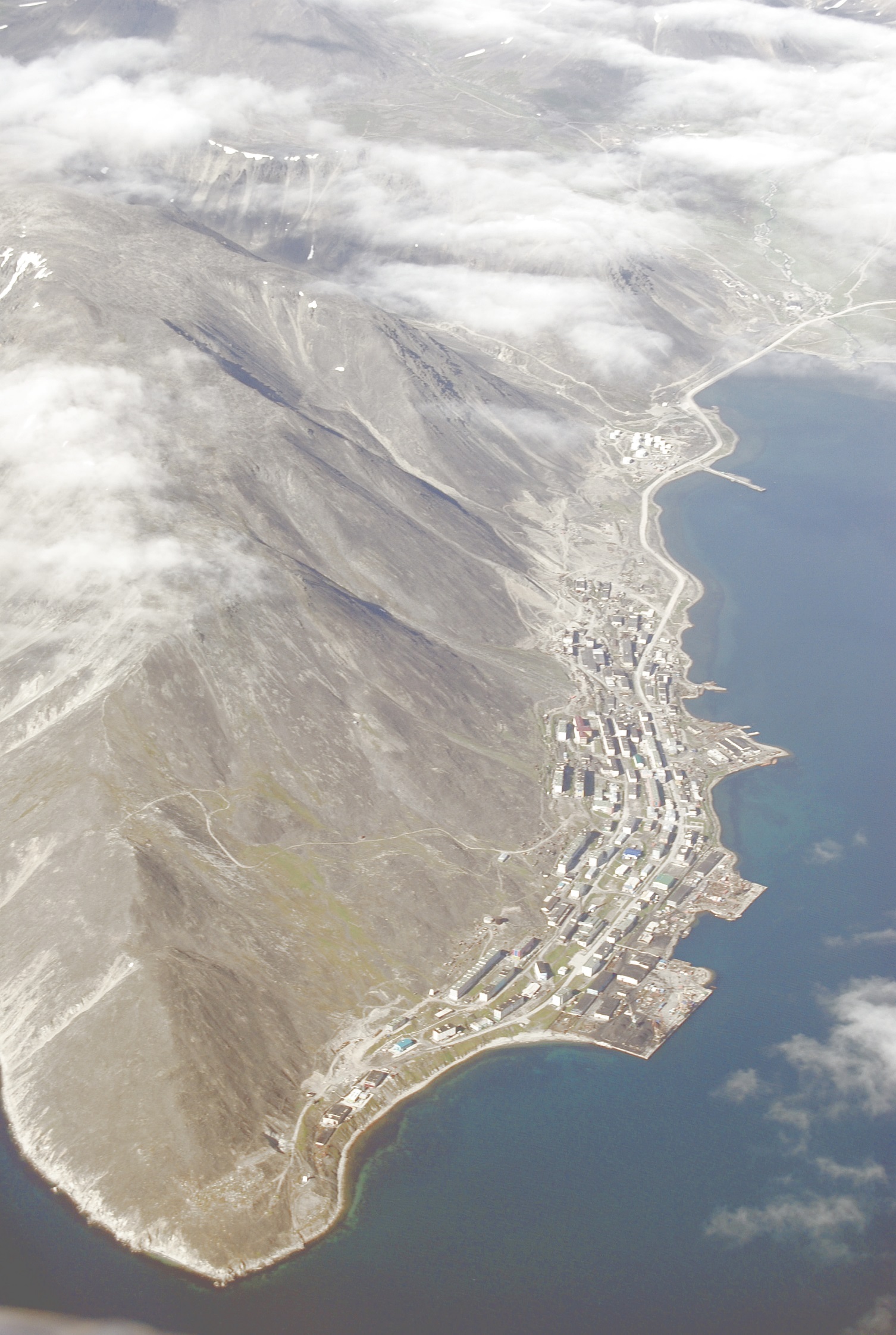 УТВЕРЖДЕНЫРешением Совета депутатовПровиденского городского округаОт 14 мая 2019 года № 189Правила благоустройства и санитарного содержания территории Провиденского городского округаОбщие положенияНастоящие Правила благоустройства и санитарного содержания территории  Провиденского городского округа (далее – Правила) определяют  порядок и единые нормы выполнения работ по уборке, содержанию территории, объектов, мест производства земляных, ремонтных и иных видов работ, а также устанавливают обязательные для исполнения требования в сфере обеспечения внешнего благоустройства  для должностных лиц, организаций, юридических и физических лиц (в том числе индивидуальных предпринимателей), являющихся застройщиками, собственниками, пользователями, владельцами, арендаторами земельных участков, зданий, строений, сооружений, иных объектов недвижимого имущества, расположенных на территории Провиденского городского округа, независимо от форм собственности.В настоящих Правилах используются следующие основные понятия:благоустройство территории - деятельность по реализации комплекса мероприятий, установленного правилами благоустройства территории муниципального образования, направленная на обеспечение и повышение комфортности условий проживания граждан, по поддержанию и улучшению санитарного и эстетического состояния территории муниципального образования, по содержанию территорий населенных пунктов и расположенных на таких территориях объектов, в том числе территорий общего пользования, земельных участков, зданий, строений, сооружений, прилегающих территорий;содержание территории - комплекс мероприятий, проводимых на предоставленном земельном участке и прилегающей к нему территории (закрепленной территории, придомовой территории),  связанных с содержанием земельного участка, со своевременным ремонтом и содержанием фасадов зданий, строений и сооружений, малых архитектурных форм, заборов и ограждений; содержанием строительных площадок, зеленых насаждений, инженерных коммуникаций и их конструктивных элементов, объектов транспортной инфраструктуры и иных объектов благоустройства, находящихся на земельном участке, в соответствии с требованиями действующего законодательства;уборка территории - комплекс мероприятий, связанных с регулярной очисткой территорий открытого грунта, в том числе покрытых зелеными насаждениями, и территорий с твердым покрытием от грязи, мусора, отмирающих частей растений, снега, льда, строительных отходов, а также со сбором и вывозом в специально отведенные для этого места отходов производства и потребления, иные мероприятия, направленные на обеспечение чистоты, санитарного состояния и благоустройства городской среды; восстановление благоустройства - восстановление всех объектов благоустройства (проезжей части дорог, тротуаров, зеленых насаждений, малых архитектурных форм и других) и их элементов;территория общего пользования - территория, которой беспрепятственно пользуется неограниченный круг лиц (в том числе площади, улицы, проезды, набережные, парки и другие);закрепленная территория - часть территории Провиденского городского округа, передаваемая физическим или юридическим лицам для содержания, уборки, выполнения работ по благоустройству, границы которой определены в соответствии с правовым актом или договором, а также территория, переданная целевым назначением физическим или юридическим лицам на правах, предусмотренных законодательством;прилегающая территория - территория общего пользования, которая прилегает к зданию, строению, сооружению, земельному участку в случае, если такой земельный участок образован, и границы которой определены правилами благоустройства территории муниципального образования в соответствии с порядком, установленным законом субъекта Российской Федерации.Прилегающая территория, подлежащая уборке, содержанию в чистоте и порядке, в случае отсутствия ее определения в натуре или если иное не установлено соответствующим договором либо правовым актом, устанавливается в следующих границах – по периметру границ землеотвода до середины территории между двумя соседними объектами. При отсутствии соседних объектов - по периметру границ землеотвода на расстояние, равном  в каждую сторону, или расстояние, равном размеру санитарно-защитной зоны, если объект в соответствии с действующим законодательством имеет санитарно-защитную зону. Граница прилегающей территории на строительной площадке устанавливается на расстояние не менее  от ограждения стройки по всему периметру. В случае расположения земельного участка вблизи дороги границей прилегающей территории является кромка проезжей части дороги;придомовая территория - территория, внесенная в кадастровый паспорт многоквартирного дома (здания, строения) и отведенная в установленном порядке под многоквартирный дом (здание, строение) и связанные с ним хозяйственные и технические сооружения. Придомовая территория многоквартирных домов  (зданий и строений) включает в себя: земельный участок под многоквартирным домом (зданием, строением); проезды и тротуары; дворовую территорию, включающую в себя озелененные территории, игровые площадки для детей, площадки для отдыха, спортивные площадки, площадки для временной стоянки транспортных средств, площадки для хозяйственных целей; площадки для выгула домашних животных; площадки, оборудованные для сбора твердых бытовых отходов, другие территории, связанные с содержанием и эксплуатацией многоквартирного дома (здания, строения);объекты благоустройства - земельные участки в установленных границах землепользования; искусственные и естественные покрытия поверхности земельных участков, иные части поверхности земельных участков; фасады зданий и сооружений, элементы их декора, а также иные внешние элементы зданий и сооружений; территории общего пользования, в том числе площади, улицы, проезды, набережные, дороги, включая их конструктивные элементы и дорожные сооружения, являющиеся технологической частью дорог, в том числе пешеходные и велосипедные дорожки, конечные разворотные площадки общественного транспорта и другие; придомовые, прилегающие и закрепленные территории, в том числе детские, спортивные, игровые, хозяйственные площадки, площадки для выгула домашних животных, оборудование этих площадок; зеленые насаждения (кустарники) и газоны; малые архитектурные формы: уличная мебель и иные объекты декоративного и рекреационного назначения; мосты, путепроводы, территории и капитальные сооружения станций всех видов транспорта, сооружения и места для хранения и технического обслуживания автомототранспортных средств, в том числе гаражи, автостоянки, автозаправочные станции, моечные комплексы; устройства наружного освещения и подсветки; береговые сооружения и их внешние элементы; заборы, ограды, ворота; сооружения и оборудование для уличной торговли, объекты для размещения информации и рекламы (включая тумбы, стенды, табло и другие сооружения или устройства), урны и другие уличные мусоросборники; иные естественные и искусственные материальные объекты (совокупность материальных объектов), состояние которых может быть оценено с точки зрения соблюдения установленных норм и правил проектирования, сооружения и содержания, а также определяющие степень комфортности и безопасности использования и общий эстетический уровень места своего расположения;владелец объекта благоустройства - физическое или юридическое лицо, имеющее в собственности или на ином вещном либо обязательственном праве объект благоустройства;застройщик - физическое или юридическое лицо, обеспечивающее на принадлежащем ему земельном участке или на земельном участке иного правообладателя (которому при осуществлении бюджетных инвестиций в объекты капитального строительства государственной (муниципальной) собственности органы государственной власти (государственные органы), Государственная корпорация по атомной энергии "Росатом", Государственная корпорация по космической деятельности "Роскосмос", органы управления государственными внебюджетными фондами или органы местного самоуправления передали в случаях, установленных бюджетным законодательством Российской Федерации, на основании соглашений свои полномочия государственного (муниципального) заказчика) строительство, реконструкцию, капитальный ремонт, снос объектов капитального строительства, а также выполнение инженерных изысканий, подготовку проектной документации для их строительства, реконструкции, капитального ремонта. Застройщик вправе передать свои функции, предусмотренные законодательством о градостроительной деятельности, техническому заказчику;строительная площадка - территория, отведенная для строительства, реконструкции и капитального ремонта объектов капитального строительства, на которой размещается строительное хозяйство, выполняются работы подготовительного и основного периодов строительства до момента ввода объекта в эксплуатацию; объект капитального строительства – здание, строение, сооружение, объекты, строительство которых не завершено (далее - объекты незавершенного строительства), за исключением некапитальных строений, сооружений и неотделимых улучшений земельного участка (замощение, покрытие и другие);некапитальные строения, сооружения - строения, сооружения, которые не имеют прочной связи с землей и конструктивные характеристики которых позволяют осуществить их перемещение и (или) демонтаж и последующую сборку без несоразмерного ущерба назначению и без изменения основных характеристик строений, сооружений (в том числе киосков, навесов и других подобных строений, сооружений);малые архитектурные формы - объекты благоустройства территории, служащие для удобства пребывания людей и для придания окружающей среде благоприятного вида (скамейки, лавочки, декоративные ограждения, урны, клумбы, декоративные скульптуры, оборудование и покрытие детских, спортивных площадок, хоккейных коробок и другие);устройства наружного освещения - технические сооружения и приборы, предназначенные для освещения улиц, площадей, дворов, пешеходных переходов, подъездов многоквартирных домов и иных зданий, номерных знаков домов;содержание автомобильной дороги - комплекс работ по поддержанию надлежащего технического состояния автомобильной дороги, оценке ее технического состояния, а также по организации и обеспечению безопасности дорожного движения;сточные воды - дождевые, талые, инфильтрационные, поливомоечные, дренажные воды, сточные воды централизованной системы водоотведения и другие воды, отведение (сброс) которых в водные объекты осуществляется после их использования или сток которых осуществляется с водосборной площади;сети ливневой канализации - коммуникации, предназначенные для транспортировки поверхностного стока, дренажных и аварийных сбросов из тепловых и водонесущих коммуникаций;дендроплан - проект озеленения территории, включающий в себя информацию об устройстве дорожно-тропиночной сети, вертикальной планировке, посадке кустарников, площади газонов и цветников, расстановке малых архитектурных форм;земляные работы - работы, связанные со вскрытием грунта и нарушением благоустройства территории;знаково-информационные системы - указатели, вывески, витрины, афиши, объявления, адресные указатели улиц, домов, зданий, другая визуальная информация;проектная документация по благоустройству территорий - пакет документации, основанной на стратегии развития муниципального образования и концепции, отражающей потребности жителей муниципального образования, который содержит материалы в текстовой и графической форме и определяет проектные решения по благоустройству территории. Состав данной документации может быть различным в зависимости от того, к какому объекту благоустройства он относится; паспорт внешней отделки - неотъемлемая часть проектной документации, выполняемая в составе проекта или отдельно, регламентирующая цветовое решение, размещение осветительных приборов ночной подсветки и праздничной иллюминации и перечень материалов, применяемых для отделки фасадов зданий, сооружений, их частей. В составе паспорта внешней отделки определяется номенклатура элементов обустройства, как-то: наружные блоки систем кондиционирования и вентиляции, вентиляционные трубопроводы, антенны, видеокамеры наружного наблюдения, банкоматы, кабельные линии, пристенные электрощиты, осветительные приборы, системы праздничной иллюминации, наружная информация (в том числе вывески, указатели), настенные панно и т. д;элементы благоустройства - декоративные, технические, планировочные, конструктивные устройства, элементы озеленения, различные виды оборудования и оформления, в том числе фасадов зданий, строений, сооружений, малые архитектурные формы, некапитальные нестационарные строения и сооружения, информационные щиты и указатели, применяемые как составные части благоустройства территории;твердые коммунальные отходы (далее ТКО) - отходы, образующиеся в жилых помещениях в процессе потребления физическими лицами, а также товары, утратившие свои потребительские свойства в процессе их использования физическими лицами в жилых помещениях в целях удовлетворения личных и бытовых нужд. К твердым коммунальным отходам также относятся отходы, образующиеся в процессе деятельности юридических лиц, индивидуальных предпринимателей и подобные по составу отходам, образующимся в жилых помещениях в процессе потребления физическими лицами;потребитель - собственник твердых коммунальных отходов (далее - ТКО) или уполномоченное им лицо, заключившее или обязанное заключить с региональным оператором договор на оказание услуг по обращению с ТКО;крупногабаритные отходы  – отходы, по габаритам не помещающиеся в стандартные контейнеры для твердых коммунальных отходов (утратившие свои потребительские свойства мебель, бытовая техника, предметы интерьера, сантехника, торговое оборудование, ящики, тазы, баки, бидоны, велосипеды, коляски, части легковых машин и т.п.), а также крупногабаритные отходы от строительных и ремонтных работ в помещениях.контейнер - мусоросборник, предназначенный для складирования ТКО, за исключением крупногабаритных отходов;бункер - мусоросборник, предназначенный для складирования крупногабаритных отходов;контейнерная площадка - специально оборудованное место для установки контейнеров, бункеров, складирования твердых бытовых отходов, крупногабаритных отходов;смет - мусор, состоящий, как правило, из песка, пыли, листвы от уборки территорий;несанкционированная свалка мусора - самовольный (несанкционированный) сброс (размещение) или складирование  твердые коммунальные отходы, крупногабаритный мусор, другого мусора, образованного в процессе деятельности юридических лиц, индивидуальных предпринимателей и физических лиц в не установленных местах;мусоровоз – транспортное средство категории N, используемое для перевозки ТКО;отходы электронного оборудования - классифицируемые как оборудование компьютерное, электронное, оптическое, утратившее свои потребительские свойства;региональный оператор по обращению с твердыми коммунальными отходами (далее - региональный оператор) - юридическое лицо, которое обязано заключить договор на оказание услуг по обращению с твердыми коммунальными отходами с собственником твердых коммунальных отходов, которые образуются и места накопления которых находятся в зоне деятельности регионального оператора. Региональный оператор обеспечивает сбор, транспортирование, обработку, утилизацию, обезвреживание, захоронение твердых коммунальных отходов.Благоустройство территории Провиденского городского округа и соблюдение настоящих Правил обеспечивается деятельностью:Администрации Провиденского городского округа (далее – Администрация), осуществляющей организационную, координационную и контролирующую функцию;юридических лиц (индивидуальных предпринимателей), специализирующихся на выполнении работ (оказании услуг) по благоустройству, содержанию и уборке объектов благоустройства;Территории и прилегающие территории, подлежащие благоустройству, санитарному содержанию, включают элементы и объекты благоустройства, указанные в разделе 3 настоящих Правил. Ответственными за благоустройство и санитарное содержание территорий и прилегающих территорий с расположенными на них элементами и объектами благоустройства являются:на территориях многоквартирных домов и прилегающих к ним территориях - управляющие компании, товарищества собственников жилья, собственники помещений многоквартирных домов (при непосредственном способе  управления);на земельных участках организаций, предприятий, учреждений и прилегающих к ним территориях - юридические лица соответствующих организаций, предприятий, учреждений, индивидуальные предприниматели;на земельных участках, принадлежащих гражданам на правах собственности, аренды - собственники землевладений, арендаторы;на территориях общего пользования - Администрация;на территориях, отведенных под проектирование и застройку (где не ведутся работы), и прилегающих к ним территориях - юридические и физические лица, индивидуальные предприниматели, которым отведен земельный участок, собственники земельных участков;на территориях, где ведется строительство или производятся работы, и прилегающих к ним территориях (на все время строительства или проведения работ) - юридические и физические лица, индивидуальные предприниматели, ведущие строительство, производящие работы;на территориях, прилегающих к  зданиям магазинов  розничной торговли, общественного питания, бытового обслуживания, розничным рынкам открытого типа, гаражам, хозяйственным строениям (сараям, дворам и пр.) - собственники, владельцы и арендаторы объектов;на участках воздушных линий электропередач, охранных зон кабелей и других инженерных сетей – лица, зона ответственности которых утверждена актом разграничения балансовой принадлежности и эксплуатационной ответственности, составленным в соответствии с порядком, определенным для данных сетей;на территориях остановочных комплексов, павильонов общественного транспорта (кроме территорий конечных остановочных пунктов) - юридические и физические лица, индивидуальные предприниматели, на собственной или прилегающей территориях которых расположены остановочные комплексы, павильоны, или должностные лица организаций, обслуживающие данные объекты.К деятельности по благоустройству территорий относится разработка проектной документации по благоустройству территорий, выполнение мероприятий по благоустройству территорий и содержание объектов благоустройства.Развитие городской среды осуществляется путем улучшения, обновления, трансформации, использования лучших практик и технологий, в том числе путем развития инфраструктуры, системы управления, технологий, коммуникаций между жителями и сообществами. При этом рекомендуется осуществлять реализацию комплексных проектов по благоустройству, предусматривающих одновременное использование различных элементов благоустройства, обеспечивающих повышение удобства использования и визуальной привлекательности благоустраиваемой территории.Содержание объектов благоустройства осуществляется путем поддержания в надлежащем техническом, физическом, эстетическом состоянии объектов благоустройства, их отдельных элементов в соответствии с эксплуатационными требованиями. При разработке и выборе проектов по благоустройству территорий важным критерием является стоимость их эксплуатации и содержания.Участниками деятельности по благоустройству могут выступать:население муниципального образования, которое формирует запрос на благоустройство и принимает участие в оценке предлагаемых решений. В отдельных случаях жители муниципального образования участвуют в выполнении работ. Жители могут быть представлены общественными организациями и объединениями;представители органов местного самоуправления, которые формируют техническое задание, выбирают исполнителей и обеспечивают финансирование в пределах своих полномочий;хозяйствующие субъекты, осуществляющие деятельность на территории муниципального образования, которые могут участвовать в формировании запроса на благоустройство, а также в финансировании мероприятий по благоустройству;представители профессионального сообщества, в том числе ландшафтные архитекторы, специалисты по благоустройству и озеленению, архитекторы и дизайнеры, разрабатывающие концепции и проекты благоустройства, рабочую документацию;исполнители работ, специалисты по благоустройству и озеленению, в том числе возведению малых архитектурных форм;иные лица.Подготовку и реализацию проектов по благоустройству в целях повышения эффективности расходов на благоустройство и качества реализованных проектов, а также обеспечения сохранности созданных объектов благоустройства необходимо осуществлять с участием жителей.Участие жителей может быть прямым или опосредованным через общественные организации, в том числе организации, объединяющие профессиональных проектировщиков - архитекторов, ландшафтных архитекторов, дизайнеров, а также ассоциации и объединения предпринимателей. Оно осуществляется путем инициирования проектов благоустройства, участия в обсуждении проектных решений и, в некоторых случаях, реализации принятия решений.Концепцию благоустройства для каждой территории следует создавать с учетом потребностей и запросов жителей и других участников деятельности по благоустройству и при их непосредственном участии на всех этапах создания концепции, а также с учетом стратегических задач комплексного устойчивого развития городской среды, в том числе формирования возможности для создания новых связей, общения и взаимодействия отдельных граждан и сообществ, их участия в проектировании и реализации проектов по развитию территории, содержанию объектов благоустройства и для других форм взаимодействия жителей населенного пункта.Территории муниципального образования, удобно расположенные и легко доступные для большого числа жителей, следует использовать с максимальной эффективностью, на протяжении как можно более длительного времени и в любой сезон. Целесообразно предусмотреть взаимосвязь пространств муниципального образования, доступность объектов инфраструктуры, в том числе за счет ликвидации необоснованных барьеров и препятствий.Качество городской среды при реализации проектов благоустройства территорий следует достигать путем применения следующих принципов:принцип функционального разнообразия - насыщенность территории микрорайона (квартала, жилого комплекса) разнообразными социальными и коммерческими сервисами.принцип комфортной организации пешеходной среды - создание в муниципальном образовании условий для приятных, безопасных, удобных пешеходных прогулок. Привлекательность пешеходных прогулок обеспечивается путем совмещения различных функций (транзитная, коммуникационная, рекреационная, потребительская) на пешеходных маршрутах. Целесообразно обеспечить доступность пешеходных прогулок для различных категорий граждан, в том числе для маломобильных групп граждан при различных погодных условиях.принцип комфортной мобильности - наличие у жителей сопоставимых по скорости и уровню комфорта возможностей доступа к основным точкам притяжения в населенном пункте и за его пределами при помощи различных видов транспорта (личный автотранспорт, различные виды общественного транспорта, велосипед).принцип комфортной среды для общения - гармоничное размещение в населенном пункте территорий муниципального образования, которые постоянно и без платы за посещение доступны для населения, в том числе площади, набережные, улицы, пешеходные зоны, скверы, парки (далее - общественные пространства) и территорий с ограниченным доступом посторонних людей, предназначенных для уединенного общения и проведения времени (далее - приватное пространство).принцип насыщенности общественных и приватных пространств разнообразными элементами природной среды (зеленые насаждения, водные объекты и др.) различной площади, плотности территориального размещения и пространственной организации в зависимости от функционального назначения части территории.реализация принципов комфортной среды для общения и комфортной пешеходной среды предполагает создание условий для защиты общественных и приватных пространств от вредных факторов среды (шум, пыль, загазованность) эффективными архитектурно-планировочными приемами.Общественные пространства обеспечивают принцип пространственной и планировочной взаимосвязи жилой и общественной среды, точек притяжения людей, транспортных узлов на всех уровнях.Реализацию комплексных проектов благоустройства следует осуществлять с привлечением собственников земельных участков, находящихся в непосредственной близости от территории комплексных проектов благоустройства и иных заинтересованных сторон (застройщиков, управляющих организаций, объединений граждан и предпринимателей, собственников и арендаторов коммерческих помещений в прилегающих зданиях), в том числе с использованием механизмов государственно-частного партнерства. Для связанных между собой территорий городского округа, расположенных на участках, имеющих разных владельцев следует разрабатывать единые или согласованные проектов благоустройства.Определение конкретных зон, территорий, объектов для проведения работ по благоустройству, очередность реализации проектов, объемы и источники финансирования следует устанавливать в соответствующей муниципальной программе по благоустройству территории.В рамках разработки муниципальных программ по благоустройству следует проводить инвентаризацию объектов благоустройства и разрабатывать паспорта объектов благоустройства.В паспорте следует отображать следующую информацию:о собственниках и границах земельных участков, формирующих территорию объекта благоустройства;ситуационный план;элементы благоустройства,сведения о текущем состоянии;сведения о планируемых мероприятиях по благоустройству территорий.Определение конкретных зон, территорий, объектов для проведения работ по благоустройству, установления их границ, очередности реализации проектов, объемов и источников финансирования для последующего учета в составе документов стратегического, территориального планирования, планировки территории устанавливаются на основе комплексного исследования современного состояния и потенциала развития территории муниципального образования (элемента планировочной структуры).В качестве приоритетных объектов благоустройства следует выбирать активно посещаемые или имеющие очевидный потенциал для роста пешеходных потоков территории населенного пункта, с учетом объективной потребности в развитии тех или иных общественных пространств, экономической эффективности реализации и планов развития муниципального образования.Требования к содержанию объектов благоустройстваНа территории Провиденского городского округа юридические и физические лица, являющиеся владельцами объектов благоустройства, обязаны обеспечить:содержание в чистоте и исправном состоянии объектов благоустройства;хранение бытового мусора и пищевых отходов до их вывоза в мусоросборниках и контейнерах, установленных на асфальтированных или бетонированных площадках, имеющих подъездные пути для автотранспорта; складирование крупногабаритных предметов в специально отведенных местах.Размещение и оборудование контейнерных площадок на придомовых территориях должно соответствовать требованиям, установленным Санитарно-эпидемиологическим правилам и нормативам СанПиН 2.1.2.2645-10 «Санитарно-эпидемиологические требованиям к условиям проживания в жилых зданиях и помещениях»;  сохранность зеленых насаждений, проведение мероприятий по уходу за кустарниками и газонами, своевременное восстановление зеленых насаждений в местах их повреждения; содержание транспортных средств в гаражах или на специально оборудованных стоянках; осуществление мойки транспортных средств, а также размещение брошенных и (или) разукомплектованных транспортных средств в специально отведенных и оборудованных для этих целей местах; содержание в исправном состоянии и своевременную покраску фасадов, замену пришедших в негодность и ремонт поврежденных элементов и конструкций зданий, сооружений и строений, малых архитектурных форм, внешней рекламы и знаково-информационных систем, дорожных покрытий, бордюров, ограждений, пандусов и других средств организации дорожного движения;оформление разрешений на производство земляных работ, связанных с временным нарушением или изменением состояния благоустройства, соблюдение сроков завершения работ и восстановления благоустройства в соответствии с настоящими Правилами, а также сдачу выполненных работ по акту в установленные сроки;установку урн для мусора у входов в административные и общественные здания, нежилые помещения, объекты торговли, общественного питания, в местах общего пользования;работу и содержание в исправном состоянии объектов наружного освещения улиц, парков, площадей, дворовых территорий, входов в подъезды многоквартирных домов с обеспечением освещенности в пределах гигиенических нормативов;организацию водостока паводковых вод, очистку водопропускных сооружений с последующим вывозом мусора; осуществление надлежащего содержания и выгула домашних животных.В целях обеспечения чистоты и порядка на территории Провиденского городского округа запрещается:осуществлять мойку транспортных средств вне специально отведенных мест; выносить грязь на колесах транспортных средств на проезжую часть дорог;стоянка транспортных средств, а также размещение брошенных и (или) разукомплектованных транспортных средств на детских, спортивных площадках, на газонах, иных, специально не отведенных и не оборудованных для этого местах;самовольная установка объектов, предназначенных для осуществления торговли, временных объектов, предназначенных для хранения транспортных средств, хозяйственных и вспомогательных построек (сараев, будок, гаражей, теплиц и других), иных некапитальных объектов без получения разрешения в установленном порядке;оставлять бытовые отходы и иной мусор вне мусорных контейнеров и иных емкостей, предназначенных для их сбора, а также сорить на улицах, площадях, в парках и других местах общего пользования;засорять ливневую канализацию, засыпать водоотводящие сооружения, сбрасывать, откачивать или сливать воду на газоны, тротуары, улицы, придомовые территории;расфасовывать и реализовывать сыпучие строительные материалы (смеси), осуществлять иную деятельность на территориях, прилегающих к многоквартирным и индивидуальным жилым домам, с нарушением действующих санитарных правил; самовольно использовать территории (в том числе территории санитарно-защитных зон) под строительство, производство земляных работ, установку некапитальных объектов, иных строений и сооружений;производить работы по благоустройству дворовых территорий многоквартирных домов при отсутствии проекта благоустройства либо с отклонением от него.Элементы и объекты благоустройства территории Провиденского городского округаЭлементами и объектами благоустройства территории Провиденского городского округа являются территории различного функционального назначения, на которых осуществляется деятельность по благоустройству, в том числе:озеленение:Основными типами насаждений и озеленения на территории Провиденского городского округа являются: газоны, различные виды посадок (аллейные, рядовые и др.).На территории Провиденского городского округа могут использоваться два вида озеленения: стационарное - посадка растений в грунт и мобильное - посадка растений в специальные передвижные емкости (контейнеры, вазоны и т.п.). Стационарное и мобильное озеленение используют для создания архитектурно-ландшафтных объектов (газонов, цветников, площадок с кустами и деревьями и т.п.) на естественных и искусственных элементах рельефа, фасадах (вертикальное озеленение) зданий и сооружений.покрытия:твердые (капитальные) - монолитные или сборные, выполняемые из асфальтобетона, цементобетона, природного камня и т.п. материалов;мягкие (некапитальные) - выполняемые из природных или искусственных сыпучих материалов (песок, щебень, гранитные высевки, и др.), находящихся в естественном состоянии, сухих смесях, уплотненных или укрепленных вяжущими;газонные, выполняемые по специальным технологиям подготовки и посадки травяного покрова;комбинированные, представляющие сочетания покрытий, указанных выше (например, плитка, утопленная в газон и т.п.).Применяемый в проекте вид покрытия рекомендуется устанавливать прочным, ремонтопригодным, экологичным, не допускающим скольжения. Выбор видов покрытия осуществляется в соответствии с их целевым назначением.ограждения (заборы):При создании и благоустройстве ограждений рекомендуется учитывать необходимость, в том числе:разграничения зеленой зоны (газоны, клумбы, парки) с маршрутами пешеходов и транспорта;проектирования дорожек и тротуаров с учетом потоков людей и маршрутов;разграничения зеленых зон и транзитных путей с помощью применения приемов разноуровневой высоты или создания зеленых кустовых ограждений;проектирования изменения высоты и геометрии бордюрного камня с учетом сезонных снежных отвалов;использования бордюрного камня;замены зеленых зон мощением в случаях, когда ограждение не имеет смысла ввиду небольшого объема зоны или архитектурных особенностей места;использования (в особенности на границах зеленых зон) многолетних всесезонных кустистых растений;использования по возможности светоотражающих фасадных конструкций для затененных участков газонов;использования цвето-графического оформления ограждений согласно палитре цветовых решений, утверждаемой Администрацией с учетом рекомендуемых натуральных цветов материалов (камень, металл, дерево и подобные), нейтральных цветов (черный, белый, серый, темные оттенки других цветов).- водные устройства:К водным устройствам относятся фонтаны, питьевые фонтанчики, бюветы, родники, декоративные водоемы и прочие. Водные устройства выполняют декоративно-эстетическую и природоохранную функции, улучшают микроклимат, воздушную и акустическую среду.Питьевые фонтанчики могут быть как типовыми, так и выполненными по специально разработанному проекту.- бортовые камни;- малые архитектурные формы и городская мебель;- устройства для оформления озеленения;- некапитальные нестационарные сооружения;- уличное коммунально-бытовое оборудование (урны, контейнеры для мусора);- игровое и спортивное оборудование;- освещение и осветительное оборудование;- оформление и оборудование зданий и сооружений;- детские площадки;- площадки отдыха;- спортивные площадки;- площадки для выгула и дрессировки животных;- улицы (в том числе пешеходные) и дороги;- парки, скверы, иные зеленые зоны;- средства размещения информации и рекламные конструкции;- площади, набережные и другие территории;- технические зоны транспортных, инженерных коммуникаций, водоохранные зоны;- контейнерные площадки и площадки для складирования отдельных групп коммунальных отходов;- площадки автостоянок;- элементы объектов капитального строительства.Уборка территорииОбщие требования к уборке территорииУборка территории Провиденского городского округа обеспечивается Администрацией, организациями всех форм собственности, физическими лицами и индивидуальными предпринимателями, являющимися собственниками, владельцами, пользователями, арендаторами объектов недвижимости, иных объектов и земельных участков и включает в себя обеспечение своевременной и качественной очистки и уборки принадлежащих физическим и юридическим лицам на праве собственности или ином вещном праве земельных участков и прилегающих территорий в соответствии с действующим законодательством и порядком сбора, вывоза и утилизации отходов производства и потребления, утверждаемых органом местного самоуправления.На территории Провиденского городского округа запрещается накапливать и размещать ТКО в несанкционированных местах. Устранение последствий вновь возникших мест несанкционированного размещения твердых коммунальных отходов вне установленных мест сбора и накопления осуществляется региональным оператором в соответствии с правилами обращения с твердыми коммунальными отходами, установленными Правительством Российской Федерации.Потребителям запрещается осуществлять складирование твердых коммунальных отходов в местах (площадках) накопления твердых коммунальных отходов, не указанных в договоре на оказание услуг по обращению с твердыми коммунальными отходами.Складирование ТКО осуществляется потребителями следующими способами:в контейнеры, расположенные в мусороприемных камерах (при наличии соответствующей внутридомовой инженерной системы);в контейнеры, бункеры, расположенные на контейнерных площадках;в пакеты или другие емкости, предоставленные региональным оператором.Потребителям запрещается складировать твердые коммунальные отходы вне контейнеров или в контейнеры, не предназначенные для таких видов отходов, за исключением случаев, установленных законодательством Российской Федерации.В контейнерах запрещается складировать горящие, раскаленные или горячие отходы, крупногабаритные отходы, снег и лед, осветительные приборы и электрические лампы, содержащие ртуть, батареи и аккумуляторы, медицинские отходы, а также иные отходы, которые могут причинить вред жизни и здоровью лиц, осуществляющих погрузку (разгрузку) контейнеров, повредить контейнеры, мусоровозы или нарушить режим работы объектов по обработке, обезвреживанию, захоронению твердых коммунальных отходов.На территории общего пользования Провиденского городского округа запрещается сжигание ТКО производства и потребления.Договор на оказание услуг по обращению с ТКО заключается между потребителем и региональным оператором, в зоне деятельности которого образуются ТКО и находятся места (площадки) их сбора и накопления, в соответствии с формой типового договора на оказание услуг по обращению с ТКО,  утвержденным Постановлением Правительства РФ от 12 ноября 2016 г. N 1156 «Об обращении с твердыми коммунальными отходами и внесении изменения в постановление Правительства Российской Федерации от 25 августа 2008 г. N 641».Региональный оператор осуществляет сбор, транспортирование, обработку, утилизацию, обезвреживание, захоронение ТКО самостоятельно или с привлечением операторов по обращению ТКО.Строительные отходы, образующиеся в процессе строительства, реконструкции, демонтажа и капитального ремонта зданий, сооружений и иных объектов, подлежат сбору, накоплению и вывозу для дальнейшей переработки, обезвреживания, утилизации или размещения.Запрещается складирование строительных отходов на контейнерных площадках жилищного фонда, и в непредназначенных для их сбора и накопления местах.Сбор и накопление крупногабаритных отходов осуществляется:в бункеры, расположенные на контейнерных площадках;на специальных площадках для сбора и накопления крупногабаритных отходов;путем вывоза крупногабаритных отходов по заявке потребителя.Вывоз крупногабаритных отходов с мест их сбора и накопления производится региональным оператором или оператором по обращению с ТКО, регулярно по графику, но не реже одного раза в неделю, а также по заявкам собственников крупногабаритных отходов. Площадка для крупногабаритных отходов должна иметь твердое покрытие и находиться в непосредственной близости от проезжей части дороги на расстоянии не менее 20 метров от жилых домов и не далее 300 метров от здания собственников крупногабаритных отходов.В исключительных случаях, в районах сложившейся застройки, где нет возможности соблюдения установленных разрывов от зданий, мест временного хранения отходов эти расстояния устанавливаются комиссионно (с участием регионального оператора, представителей управляющей компании, органа местного самоуправления). Акты комиссии должны утверждаться уполномоченным органом местного самоуправления. Размер площадки определяется с учетом размеров и количества бункеров для сбора крупногабаритных отходов.Размеры и количество бункеров для сбора и накопления крупногабаритных отходов определяется региональным оператором с учетом нормы накопления и периодичности их вывоза. Частота вывоза крупногабаритных отходов определяется в соответствии с законодательством Российской Федерации в области санитарно-эпидемиологического благополучия человека, условиями соглашения об организации деятельности по обращению с ТКО и договора об оказании услуг по обращению с ТКО. Время вывоза крупногабаритных отходов по заявке собственников определяется региональным оператором, но не может превышать 5 рабочих дней с даты поступления заявки. Крупногабаритные отходы должны располагаться в день вывоза в месте, определенном в договоре на оказание услуг по обращению с твердыми коммунальными отходами. Крупногабаритные отходы должны находиться в состоянии, не создающем угроз для жизни и здоровья персонала оператора, осуществляющего вывоз отходов, а также не должны создавать угроз для целости и технической исправности мусоровозов. Предоставленные к вывозу крупногабаритные отходы не должны быть заполнены другими отходами. Запрещается складирование крупногабаритных отходов в контейнерах для твердых коммунальных отходов, на контейнерных площадках и на прилегающей к ним территории, а также в других непредназначенных для сбора и накопления крупногабаритных отходов местах.Региональный оператор преимущественно направляет крупногабаритные отходы, которые могут быть использованы на вторичном производстве, на утилизацию.Для предотвращения засорения улиц, площадей, скверов и других общественных мест ТКО производства и потребления необходимо устанавливать специально предназначенные для временного хранения отходов емкости малого размера (урны, баки).Установку емкостей для временного хранения ТКО производства и потребления и их очистку следует осуществлять лицам, ответственным за уборку соответствующих территорий.Урны (баки) следует содержать в исправном и опрятном состоянии, очищать ежедневно и не реже одного раза в месяц промывать и дезинфицировать.Уборка контейнерной площадки и прилегающей к ней территории от ТКО должна осуществляться ежедневно, а просыпавшиеся ТКО при выгрузке из контейнеров в мусоровозный транспорт, убирается незамедлительно персоналом оператора, осуществляющего вывоз ТКО.Сбор и накопление ТКО потребителями осуществляется в контейнерах и бункерах, расположенных на контейнерных площадках для временного накопления в целях дальнейшего их транспортирования на обработку, утилизацию, обезвреживание и размещение.Вывоз отходов следует осуществлять способами, исключающими возможность их потери при перевозке, создания аварийной ситуации, причинения транспортируемыми отходами вреда здоровью людей и окружающей среде.Региональный оператор несет ответственность за обращение с ТКО с момента погрузки таких отходов в мусоровоз.Сбор, транспортирование, обработку, утилизацию, обезвреживание, захоронение  опасных отходов (класс отходов I-IV) осуществляет региональный оператор, имеющий лицензию, в соответствии с требованиями законодательства Российской Федерации.Уборку и очистку автобусных остановок производят организации, в обязанность которых входит уборка территорий улиц, на которых расположены эти остановки.Содержание и уборку территорий общего пользования организует Администрация за счет средств, предусмотренных в бюджете Провиденского городского округа на соответствующий финансовый год на эти цели.Содержание и уборка территорий, находящихся в собственности организаций, собственников помещений либо на прилегающих территориях, производится силами и средствами этих организаций, собственников помещений самостоятельно или по договору с региональным  оператором под контролем Администрации.В жилых зданиях, не имеющих канализации, предусматриваются утепленные выгребные ямы для совместного сбора туалетных и помойных нечистот с непроницаемым дном, стенками и крышками с решетками, препятствующими попаданию крупных предметов в яму.Запрещается установка наливных помоек, разлив помоев и нечистот за территорией домов и улиц, вынос отходов производства и потребления на уличные проезды.Жидкие нечистоты следует вывозить по договорам или разовым заявкам организациям, имеющим специальный транспорт.Собственникам помещений необходимо обеспечивать подъезды непосредственно к мусоросборникам и выгребным ямам.Запрещается слив воды и нечистот на тротуары, газоны, проезжую часть дороги, а при производстве аварийных работ слив воды разрешается только по специальным отводам или шлангам в близлежащие колодцы фекальной или ливневой канализации по согласованию с владельцами коммуникаций и с возмещением затрат на работы по водоотведению сброшенных стоков.Вывоз пищевых отходов осуществляется с территории ежедневно. Остальной мусор вывозить систематически, по мере накопления, но не реже одного раза в три дня, а в периоды года с температурой выше 14 градусов - ежедневно.Уборка и очистка территорий, отведенных для размещения и эксплуатации линий электропередач, водопроводных и тепловых сетей, осуществляется силами и средствами организаций, эксплуатирующих указанные сети и линии электропередач. В случае, если указанные в данном пункте сети являются бесхозяйными, уборку и очистку территорий осуществляют организации, с которыми заключены договоры об обеспечении сохранности и эксплуатации бесхозяйного имущества.При очистке смотровых колодцев, подземных коммуникаций грунт, мусор, нечистоты необходимо складировать в специальную тару с немедленной вывозкой силами организаций, занимающихся очистными работами.Складирование нечистот на проезжую часть улиц, тротуары и газоны запрещено.Сбор брошенных на улицах предметов, создающих помехи дорожному движению, возлагается на организации, обслуживающие данные объекты.Запрещается устанавливать контейнеры для сбора ТКО и иных отходов на проезжей части улиц, дорог, внутриквартальных проездов, тротуарах, пешеходных территориях, газонах и в проходных арках домов, закапывать нечистоты, бытовой и иной мусор в землю, засыпать их в недействующие шахтные колодцы.В соответствии с Уставом Провиденского городского округа, Администрация может на добровольной основе привлекать граждан для выполнения работ по уборке, благоустройству и озеленению территории.Привлечение граждан к выполнению работ по уборке, благоустройству и озеленению территории следует осуществлять на основании соответствующего постановления Администрации.Особенности уборки территории в весенне-летний период.Период весенне-летней уборки территории устанавливается с 15 мая по 15 октября. В зависимости от погодных условий указанный период может быть сокращен или продлен по решению Администрации.С наступлением весенне-летнего периода всем собственникам, владельцам, арендаторам земельных участков, указанным в пункте 4.1.1 настоящих Правил необходимо:очистить водоотводные канавы, люки (решетки) ливневой канализации, лотки для стока воды от снега, льда, смета и грязи для обеспечения отвода талых вод;систематически сгонять талую воду к люкам (решеткам) колодцам ливневой канализации;по окончании зимнего периода юридические и физические лица обязаны обеспечить на собственной и прилегающей территориях, проезжей части улиц и дорог, тротуарах, газонах, территориях парков, скверов, садов и прочих территориях уборку и вывоз мусора (отходов), смета и накопившейся за зимний период грязи.Летняя уборка территорий включает в себя:качественную и своевременную  уборку  в летний период времени уличных и дворовых территорий и содержание их в чистоте и порядке;систематическую очистку территорий от смета, отходов и мусора;подметание тротуаров, дворовых территорий по мере необходимости. В летний период уборка территорий многоквартирных домов, дворовых территорий должна производиться при соблюдении санитарных норм;содержание в чистоте и опрятном состоянии фасадов зданий и их элементов. Мойка оконных витрин производится по мере загрязнения, но не реже одного раза в месяц;установку необходимого количества урн для мусора, содержание их в чистоте и исправном состоянии обеспечивают:товарищества собственников жилья, собственники помещений многоквартирных домов (при непосредственном управлении), должностные лица организаций всех форм собственности, а также собственники, владельцы, пользователи, арендаторы земельных участков, объектов недвижимости - у входов в здания (помещения), на собственной и прилегающей территориях; организации торговли, общественного питания, бытового обслуживания и сферы услуг - у входов в здания, помещения (в том числе в магазины, торговые центры, рестораны, кафе, парикмахерские, ателье, кинотеатры, киоски, павильоны, палатки, летние кафе, бары и т.п.); Администрация - в местах отдыха граждан на территории общего пользования.  При производстве летней уборки территорий запрещаются:сброс смета, мусора, травы, порубочных остатков и иных отходов на озелененные территории, в смотровые колодцы, колодцы дождевой (ливневой) канализации, ручьи, озера, расположенные на территории Провиденского городского округа, а также на проезжую часть улиц, дорог и тротуары при уборке газонов;вывоз и сброс смета и мусора (отходов) в несанкционированные места;сжигание и закапывание мусора, листвы, тары, производственных, строительных и других отходов на территории, не отведенной для этих целей.Требования к уборке территорий в зимний периодПериод осенне-зимней уборки территории устанавливается с 15 октября по 15 мая. В зависимости от погодных условий указанный период может быть сокращен или продлен по решению Администрации.С наступлением осенне-зимнего периода всем собственникам, владельцам, арендаторам земельных участков, указанным в пункте 4.1.1 настоящих Правил необходимо производить:обработку проезжей части улиц, площадей, внутриквартальных проездов, тротуаров и других пешеходных территорий противогололёдными материалами. При угрозе повсеместного гололёда обработка (посыпка) территорий осуществляется до начала выпадения осадков. В первую очередь обрабатываются наиболее опасные участки дорог, перекрестки, подходы к остановкам общественного транспорта и т.п.;механизированную уборку снега при толщине снежной массы на дорожном полотне более трех сантиметров. В периоды снегопадов или гололедицы на проезжей части улиц должно быть обеспечено беспрепятственное движение транспорта с разрешенной скоростью;формирование снежных валов с соответствующими промежутками между ними. Местом временного складирования снега, счищаемого с проезжей части и тротуаров, является прилотковая часть дороги;очистку от снега и льда коробов тепло-водоснабжения, крышек люков водопроводных и канализационных колодцев и содержание их в состоянии, обеспечивающем возможность быстрого использования, в соответствии с Правилами пользования системами коммунального водоснабжения и канализации в Российской Федерации, утвержденными Постановлением Правительства Российской Федерации от 12 февраля 1999 года № 167 «Об утверждении Правил пользования системами коммунального водоснабжения и канализации в Российской Федерации»;удаление с тротуаров, дорог и внутриквартальных проездов ледяных образований, возникших в результате аварий на водопроводных, канализационных или тепловых сетях. Указанные работы производятся силами и средствами собственников, владельцев, пользователей сетей или организаций, в ведении которых они находятся. Ответственность за безопасность дорожного движения на месте аварии инженерных подземных коммуникаций (сооружений) несет пользователь или должностное лицо организации, в ведении которой находятся сети;очистку крыш, карнизов, водосточных труб многоквартирных и жилых домов и зданий от снега и ледяных наростов, удаление наледей и сосулек производят управляющие компании, товарищества собственников жилья, (при непосредственном   способе управлении). Указанные работы производятся только в светлое время суток. При производстве работ следует применять меры, обеспечивающие безопасность пешеходов (установка ограждения или наличие дежурных) и сохранность кустарников, линий электропередач, линий связи, объектов рекламы, вывесок, плиточное покрытие тротуаров и т.д.;владельцы зданий, сооружений, строений обязаны систематически  производить очистку от снега и наледи и обработку противогололедными материалами (песок) прилегающих территорий, подходов и входов в здания, сооружения, строения. При уборке внутриквартальных проездов и придомовых территорий в первую очередь должны быть расчищены пешеходные дорожки, проезды во дворы и подъезды к местам размещения контейнеров для сбора отходов, а также площадкам для крупногабаритного мусора. Зимняя уборка территорий, предусматривающая работы, связанные с ликвидацией скользкости, удалением снега и снежно-ледяных образований, не снимает с хозяйствующих субъектов обязанности производить уборку территорий от мусора и иного загрязнения.При производстве зимней уборки запрещаются:складирование (сброс) снега, льда (снежно-ледяных образований) на тротуарах, контейнерных площадках, в канализационные колодцы,  на трассах тепловых сетей;сдвигание снега к стенам зданий, строений и сооружений;сдвигание снега на проезжую часть улиц и дорог и другие территории с территорий организаций, предприятий и других мест;вынос снега на тротуары и проезжую часть улиц и дорог с внутриквартальных, дворовых и других территорий.Порядок содержания элементов благоустройстваСодержание элементов благоустройства осуществляется физическими и (или) юридическими лицами, независимо от их организационно-правовых форм, владеющими соответствующими элементами благоустройства на праве собственности, хозяйственного ведения, оперативного управления, либо на основании соглашений с собственником или лицом, уполномоченным собственником. Физические и юридические лица осуществляют организацию содержания элементов благоустройства, расположенных на прилегающих территориях. Организацию содержания элементов благоустройства, расположенных на территориях общего пользования, осуществляет Администрация по соглашениям со специализированными организациями в пределах средств, предусмотренных на эти цели в бюджете Провиденского городского округа.Строительство и установка оград, заборов, газонных и тротуарных ограждений, киосков, палаток, павильонов, ларьков, стендов для объявлений и других устройств осуществляется в порядке, установленном законодательством Российской Федерации, Чукотского автономного округа, нормативными правовыми актами Провиденского городского округа.Строительные площадки необходимо ограждать по всему периметру плотным забором установленного образца. В ограждениях следует предусмотреть минимальное количество проездов. Проезды должны выходить на второстепенные улицы и оборудоваться шлагбаумами или воротами. Строительные площадки необходимо обеспечить благоустроенной проезжей частью не менее 20 метров у каждого выезда с оборудованием для очистки колес.Установку всякого рода вывесок необходимо производить только после согласования эскизов с Администрацией.Расклейка газет, афиш, плакатов, различного рода объявлений и реклам разрешается только на специально установленных стендах.Очистку от объявлений опор электротранспорта, уличного освещения, цоколя зданий, заборов и других сооружений осуществляют организации, эксплуатирующие данные объекты.Размещение и эксплуатацию средств наружной рекламы следует осуществлять в порядке, установленном нормами действующего законодательства.Праздничное оформление территории выполняется на период проведения государственных и общегородских празднований, и мероприятий, связанных со знаменательными событиями.Размещение и демонтаж праздничного оформления территорий должны производиться в сроки, установленные Администрацией.В период подготовки и проведения праздничных мероприятий собственникам или пользователям объектов рекомендуется производить праздничное оформление интерьера, вывесок, витрин фасадов, входных зон зданий и сооружений, и прилегающих территорий с использованием праздничной символики в следующие сроки:за 1 месяц до Новогодних и Рождественских праздников;за 10 дней до: 23 февраля - Дня защитника Отечества, Международного женского дня - 8 Марта, Праздника Весны и Труда - 1 Мая, Дня Победы - 9 Мая, Дня России - 12 июня, Дня народного единства - 4 ноября.Строительство, установка и содержание малых архитектурных форм (МАФ), городской мебели В рамках решения задачи обеспечения качества городской среды при создании и благоустройстве малых архитектурных форм следует учитывать принципы функционального разнообразия, комфортной среды для общения, гармонии с природой в части обеспечения разнообразия визуального облика территории, различных видов социальной активности и коммуникаций между людьми, применения экологичных материалов, привлечения людей к активному и здоровому времяпрепровождению на территории с зелеными насаждениями.Для каждого элемента планировочной структуры существуют характерные требования, которые основываются на частоте и продолжительности ее использования, потенциальной аудитории, наличии свободного пространства, интенсивности пешеходного и автомобильного движения, близости транспортных узлов. Выбор МАФ во многом зависит от количества людей, ежедневно посещающих территорию. Необходимо подбирать материалы и дизайн объектов с учетом всех условий эксплуатации.При проектировании, выборе МАФ следует учитывать:соответствие материалов и конструкции МАФ климату и назначению МАФ;антивандальную защищенность - от разрушения, оклейки, нанесения надписей и изображений;возможность ремонта или замены деталей МАФ;защиту от образования наледи и снежных заносов, обеспечение стока воды;удобство обслуживания, а также механизированной и ручной очистки территории рядом с МАФ и под конструкцией; эргономичность конструкций (высоту и наклон спинки, высоту урн и прочее);расцветку, не диссонирующую с окружением;безопасность для потенциальных пользователей;стилистическое сочетание с другими МАФ и окружающей архитектурой;соответствие характеристикам зоны расположения: утилитарный, минималистический дизайн для тротуаров дорог, более сложный, с элементами декора - для рекреационных зон и дворов.Общие требования к установке МАФ:расположение, не создающее препятствий для пешеходов;компактная установка на минимальной площади в местах большого скопления людей;устойчивость конструкции;надежная фиксация или обеспечение возможности перемещения в зависимости от условий расположения;наличие в каждой конкретной зоне МАФ рекомендуемых типов для такой зоны.Общие требования к установке урн:достаточная высота (максимальная до 100 см) и объем;наличие рельефного текстурирования или перфорирования для защиты от графического вандализма;защита от дождя и снега;использование и аккуратное расположение вставных ведер и мусорных мешков.Общие требования к уличной мебели, в том числе к различным видам скамей отдыха, размещаемых на территории общественных пространств, рекреаций и дворов; скамей и столов - на площадках для настольных игр, летних кафе и др.:установку скамей осуществлять на твердые виды покрытия или фундамент. В зонах отдыха, на детских площадках может допускаться установка скамей на мягкие виды покрытия. При наличии фундамента на данных покрытиях, его части следует выполнять не выступающими над поверхностью земли.наличие спинок для скамеек рекреационных зон, наличие спинок и поручней для скамеек дворовых зон, отсутствие спинок и поручней для скамеек транзитных зон;на территории особо охраняемых природных территорий возможно выполнять скамьи и столы из древесных пней-срубов, бревен и плах, не имеющих сколов и острых углов.Применять к установке цветочниц (вазонов), в том числе к навесным:достаточную высоту, обеспечивающую предотвращение случайного наезда автомобилей и попадания мусора;дизайн (цвет, форма) цветочниц (вазонов) не отвлекает внимание от растений;цветочницы и кашпо зимой необходимо хранить в помещении или заменять в них цветы хвойными растениями или иными растительными декорациями.При установке ограждений необходимо учитывать следующее:прочность, обеспечивающая защиту пешеходов от наезда автомобилей;модульность, позволяющая создавать конструкции любой формы;наличие светоотражающих элементов, в местах возможного наезда автомобиля;расположение ограды не далее 10 см от края газона;использование нейтральных цветов или естественного цвета используемого материала.На тротуарах автомобильных дорог следует использовать следующие МАФ:скамейки без спинки с местом для сумок;опоры у скамеек для людей с ограниченными возможностями;заграждения, обеспечивающие защиту пешеходов от наезда автомобилей;навесные кашпо, навесные цветочницы и вазоны;высокие цветочницы (вазоны) и урны.Городскую мебель следует выбирать в зависимости от архитектурного окружения, специальные требования к дизайну МАФ и городской мебели необходимо предъявлять в зонах муниципального образования привлекающих посетителей. Типовая городская мебель современного дизайна при условии высокого качества исполнения может использоваться в зонах исторической застройки. Для пешеходных зон следует использовать следующие МАФ:уличные фонари, высота которых соотносима с ростом человека;скамейки, предполагающие длительное сидение;информационные стенды;защитные ограждения;столы для игр.Площадь поверхностей МАФ следует минимизировать, свободные поверхности необходимо делать перфорированными или с рельефом, препятствующим графическому вандализму или облегчающим его устранению.Глухие заборы следует заменять просматриваемыми. Если нет возможности убрать забор или заменить на просматриваемый, он может быть изменен визуально (например, с помощью стрит-арта с контрастным рисунком) или закрыт визуально с использованием зеленых насаждений.Для защиты малообъемных объектов (коммутационных шкафов и других) следует размещать на поверхности малоформатную рекламу. Также возможно использование росписи или размещение их внутри афишной тумбы.Для защиты от графического вандализма конструкцию опор освещения и прочих объектов выбирать или проектировать рельефной, в том числе с использованием краски, содержащей рельефные частицы.Вместо отдельно стоящих конструкций размещать рекламные конструкции на местах потенциального вандализма (основная зона вандализма - 30-200 сантиметров от земли) на столбах, коммутационных шкафах, заборах и т.п. В том числе в этой зоне возможно размещение информационных конструкций с общественно полезной информацией, например, исторических планов местности, навигационных схем и других подобных элементов.При проектировании оборудования следует предусматривать его вандалозащищенность, в том числе:использовать легко очищающиеся и не боящиеся абразивных и растворяющих веществ материалы.использовать на плоских поверхностях оборудования и МАФ перфорирование или рельефное текстурирование, которое мешает расклейке объявлений и разрисовыванию поверхности и облегчает очистку;использовать темные тона окраски или материалов, поскольку светлая однотонная окраска провоцирует нанесение незаконных надписей, при этом темная или черная окраска уменьшает количество надписей или их заметность, поскольку большинство цветов инструментов нанесения также темные. При размещении оборудования необходимо предусматривать его вандалозащищенность: - оборудование (будки, остановки, столбы, заборы) и фасады зданий следует защитить с помощью рекламы и полезной информации, стрит-арта и рекламного граффити, озеленения.минимизировать количество оборудования, группируя объекты «бок к боку», «спиной к спине» или к стене здания, в том числе объекты, стоящие на небольшом расстоянии друг от друга (например, банкоматы), тем самым уменьшая площадь, подвергающуюся вандализму, сокращая затраты и время на ее обслуживание.Большинство объектов целесообразно выполнить в максимально нейтральном к среде виде (например, использование нейтрального цвета - черного, серого, белого, возможны также темные оттенки других цветов).При проектировании или выборе объектов для установки следует учитывать все сторонние элементы и процессы использования, например, процессы уборки и ремонта.Физическим или юридическим лицам при содержании малых архитектурных форм необходимо производить их ремонт и окраску, согласовывая колеры с Администрацией.Окраску киосков, павильонов, палаток, тележек, лотков, столиков, заборов, газонных ограждений и ограждений тротуаров, павильонов ожидания транспорта, спортивных сооружений, стендов для афиш и объявлений, и иных стендов, рекламных тумб, указателей остановок транспорта и переходов, скамеек производить не реже одного раза в год.Детские площадки должны:иметь планировку поверхности с засыпкой песком неровностей в летнее время;регулярно подметаться и смачиваться в утреннее время;очищаться от снега и производиться его откидывание в сторону при толщине слоя выше 15 см в зимнее время;быть покрашены, окраску ограждений и строений на площадке производить не реже одного раза в год, а ремонт - по мере необходимости.Ответственность за содержание детских площадок и обеспечение безопасности на них возлагается на лиц, осуществляющих их эксплуатацию. Детские площадки необходимо изолировать от транзитного пешеходного движения, проездов, разворотных площадок, гостевых стоянок, площадок для установки мусоросборников, участков постоянного и временного хранения автотранспортных средств. Подходы к детским площадкам не должны быть организованы с проезжей части. Перечень элементов благоустройства территории на детской площадке обычно включает: мягкие виды покрытия, элементы сопряжения поверхности площадки с газоном, озеленение, игровое оборудование, скамьи и урны, осветительное оборудование.Игровое и спортивное оборудование:игровое оборудование должно быть сертифицировано, соответствовать требованиям санитарно-гигиенических норм, быть удобным в технической эксплуатации, эстетически привлекательным;спортивное оборудование должно быть предназначено для различных возрастных групп населения и размещаться на спортивных, физкультурных площадках либо на специально оборудованных пешеходных коммуникациях в составе рекреационных зон;спортивное оборудование в виде физкультурных снарядов и тренажеров должно иметь специально обработанную поверхность, исключающую получение травм (отсутствие трещин, сколов и т.п.);ответственность за содержание и обеспечение безопасности игровых площадок и спортивного оборудования возлагается на лиц, в собственности или в распоряжении которых они находятся.Ремонт, содержание, оформление и оборудование зданий и сооруженийЭксплуатацию зданий и сооружений, их ремонт необходимо производить в соответствии с установленными правилами и нормами технической эксплуатации.Текущий и капитальный ремонт, окраску фасадов зданий и сооружений необходимо производить в зависимости от их технического состояния собственниками зданий и сооружений либо по соглашению с собственником иными лицами.Всякие изменения фасадов зданий, связанные с ликвидацией или изменением отдельных деталей, а также устройство новых и реконструкция существующих оконных и дверных проемов, выходящих на главный фасад, следует производить по согласованию с Администрацией.Запрещается самовольное возведение хозяйственных и вспомогательных построек (дровяных сараев, будок, гаражей, голубятен, теплиц и т.п.) без получения согласования Администрации и оформления земельного участка для данных целей.Запрещается производить какие-либо изменения балконов, лоджий, развешивать ковры, одежду, белье на балконах и окнах наружных фасадов зданий, выходящих на улицу, а также загромождать их разными предметами домашнего обихода.Запрещается загромождение и засорение дворовых территорий металлическим ломом, строительным и бытовым мусором, домашней утварью и другими материалами.Администрация обеспечивает установку указателей на зданиях с обозначением наименования улицы и номерных знаков домов, утвержденного образца.Проектирование оформления и оборудования сооружений обычно включает: колористическое решение внешних поверхностей стен, отделку крыши, некоторые вопросы оборудования конструктивных элементов здания (входные группы, цоколи и другое), размещение антенн, водосточных труб, отмостки, домовых знаков, защитных сеток.Колористическое решение зданий и сооружений следует проектировать с учетом концепции общего цветового решения застройки улиц и территорий муниципального образования.Входные (участки входов в здания) группы зданий жилого и общественного назначения следует оборудовать осветительным оборудованием, навесом (козырьком), элементами сопряжения поверхностей (ступени и т.п.), устройствами и приспособлениями для перемещения инвалидов и маломобильных групп населения (пандусы, перила и пр.).Требования к благоустройству территории жилого назначения, содержанию территории частного жилищного фондаОбъектами благоустройства на территориях жилого назначения являются: общественные пространства, земельные участки многоквартирных домов, детских садов, школ, постоянного и временного хранения автотранспортных средств, которые в различных сочетаниях формируют жилые группы, микрорайоны, жилые районы.Общественные пространства на территориях жилого назначения следует формировать системой пешеходных коммуникаций, участков учреждений обслуживания жилых групп, микрорайонов, жилых районов и озелененных территорий общего пользования.Перечень элементов благоустройства на территории пешеходных коммуникаций и участков учреждений обслуживания включает: твердые виды покрытия, элементы сопряжения поверхностей, урны, малые контейнеры для мусора, осветительное оборудование, носители информации.Возможно размещение средств наружной рекламы, некапитальных нестационарных сооружений.Территорию общественных пространств на территориях жилого назначения следует разделить на зоны, предназначенные для выполнения определенных функций: рекреационная, транспортная, хозяйственная и т.д. При ограничении по площади общественных пространств на территориях жилого назначения допускается учитывать расположенных в зоне пешеходной доступности функциональные зоны и площади.При невозможности одновременного размещения в общественных пространствах на территориях жилого назначения рекреационной и транспортной функций приоритет в использовании территории отдавать рекреационной функции. При этом для решения транспортной функции применяются специальные инженерно-технические сооружения (подземные/надземные паркинги).Безопасность общественных пространств на территориях жилого назначения должна обеспечиваться их просматриваемостью со стороны окон жилых домов, а также со стороны прилегающих общественных пространств в сочетании с освещенностью.Проектирование благоустройства участков жилой застройки следует производить с учетом коллективного или индивидуального характера пользования придомовой территорией.На территории земельного участка многоквартирных домов с коллективным пользованием придомовой территорией (многоквартирная застройка) следует предусматривать: транспортный проезд (проезды), пешеходные коммуникации (основные, второстепенные), площадки (для игр детей дошкольного возраста, отдыха взрослых, установки мусоросборников, гостевых автостоянок, при входных группах), озелененные территории. Если размеры территории участка позволяют, то в границах участка следует размещать спортивные площадки и площадки для игр детей школьного возраста, площадки для выгула собак.В перечень элементов благоустройства на территории участка жилой застройки коллективного пользования необходимо включать твердые виды покрытия проезда, различные виды покрытия площадок, элементы сопряжения поверхностей, оборудование площадок, озеленение, осветительное оборудование.При размещении жилых участков вдоль магистральных улиц следует не допускать со стороны улицы их сплошное ограждение и размещение площадок (детских, спортивных, для установки мусоросборников).При озеленении территории детских садов и школ не следует использовать растения с ядовитыми плодами, а также с колючками и шипами.В перечень элементов благоустройства на участке длительного и кратковременного хранения автотранспортных средств включаются твердые виды покрытия, элементы сопряжения поверхностей, ограждения, урны или малые контейнеры для мусора, осветительное оборудование, информационное оборудование (указатели).Благоустройство участка территории, автостоянок следует представлять твердым видом покрытия дорожек и проездов, осветительным оборудованием.Прилегающая территория частного жилого дома составляет от границы участка до проезжей части.Собственники индивидуальных жилых домов обязаны:постоянно поддерживать в исправном состоянии жилые дома, ограждения (забор), другие постройки, ограждения, систематически производить их окраску;содержать в исправном состоянии водоотводные канавы (глубиной не менее 0,5 м и шириной 0,5 м) согласно рельефным особенностям земельного участка и трубы, проходящие перед застроенным участком. В весенний период обеспечивать пропуск талых вод; производить работы по скашиванию и очистке канав;очищать от снега подъезды и пешеходные подходы, на прилегающих к домовладению территориях; обеспечивать вывоз бытовых отходов, крупногабаритного мусора, заключать договоры со специализированными организациями на вывоз отходов;складировать отходы только в специально отведенных для этого местах (контейнерных площадках);поддерживать в надлежащем санитарном состоянии прилегающие к домовладению территории, производить уборку мусора;не допускать складирование и хранение строительных материалов, топлива, удобрений вне территории домовладения, самовольное подключение к сетям и коммуникациям;обеспечивать своевременную очистку выгребов, подъезд к ним ассенизационного транспорта.Работы по озеленению территорий и содержанию зеленых насажденийПри создании элементов озеленения необходимо учитывать принципы организации комфортной пешеходной среды, комфортной среды для общения, насыщения востребованных жителями общественных пространств элементами озеленения, а также создания на территории зеленых насаждений благоустроенной сети пешеходных и велосипедных дорожек, центров притяжения людей.Озеленение - составная и необходимая часть благоустройства и ландшафтной организации территории, обеспечивающая формирование устойчивой среды муниципального образования с активным использованием существующих и/или создаваемых вновь природных комплексов, а также поддержание и бережный уход за ранее созданной или изначально существующей природной средой на территории муниципального образования.Озеленение территории, работы по содержанию и восстановлению парков, зеленых зон, входящих в территорию общего пользования, содержание и охрана тундры, находящихся в черте населённых пунктов, осуществляется Администрацией в пределах средств, предусмотренных в бюджете Провиденского городского округа на эти цели.Работы по озеленению следует планировать в комплексе и в контексте общего зеленого «каркаса» муниципального образования, обеспечивающего для всех жителей доступ к неурбанизированным ландшафтам, возможность для занятий спортом и общения, физический комфорт и улучшения визуальных и экологических характеристик городской среды.В зависимости от выбора типов насаждений следует определять объемно-пространственная структура насаждений и обеспечивается визуально-композиционные и функциональные связи участков озелененных территорий между собой и с застройкой населенного пункта.Работы проводить по предварительно разработанному и утвержденному Администрацией проекту благоустройства.Целесообразно организовать на территории муниципального образования качественные озелененные территории в шаговой доступности от дома. Зеленые пространства следует проектировать приспособленными для активного использования с учетом концепции устойчивого развития и бережного отношения к окружающей среде.При проектировании озелененных пространств следует учитывать факторы биоразнообразия и непрерывности озелененных элементов городской среды, целесообразно создавать проекты зеленых «каркасов» муниципальных образований для поддержания внутригородских экосистемных связей.Разработку проектной документации на строительство, капитальный ремонт и реконструкцию объектов озеленения следует производить на основании геоподосновы с инвентаризационным планом зеленых насаждений на весь участок благоустройства.На основании полученных геоподосновы и инвентаризационного плана проектной организацией следует разрабатывать проект благоустройства территории, где определяются основные планировочные решения и объемы капиталовложений, в т.ч. на компенсационное озеленение. При этом определяются объемы вырубок и пересадок в целом по участку благоустройства, производится расчет компенсационной стоимости.На данной стадии целесообразно определить количество деревьев и кустарников, попадающих в зону строительства без конкретизации на инвентаризационном плане (без разработки дендроплана).После утверждения проектно-сметной документации на застройку, капитальный ремонт и реконструкцию благоустройства, в том числе объектов озеленения, следует разрабатывать рабочий проект с уточнением планировочных решений, инженерных коммуникаций и организации строительства. На этой стадии разрабатывается дендроплан, на котором выделяются зоны работ, наносятся условными обозначениями все древесные и кустарниковые растения, подлежащие сохранению, вырубке и пересадке.При разработке дендроплана сохраняется нумерация растений инвентаризационного плана.Физическим и юридическим лицам, в собственности или в пользовании которых находятся земельные участки, следует обеспечивать содержание и сохранность зеленых насаждений, находящихся на этих участках, а также на прилегающих территориях.Новые посадки деревьев и кустарников на территории улиц, площадей, парков и кварталов многоэтажной застройки, цветочное оформление парков, а также капитальный ремонт и реконструкцию объектов ландшафтной архитектуры необходимо производить только по проектам, согласованным с Администрацией.Лицам, указанным в пунктах 9.3 и 9.14 необходимо:обеспечить своевременное проведение всех необходимых агротехнических мероприятий (очистка, обрезка);проводить своевременный ремонт ограждений зеленых насаждений.На площадях, занятых зелеными насаждениями запрещено:ходить и лежать на газонах;разбивать палатки и разводить костры;засорять газоны, цветники, дорожки и водоемы;портить скульптуры, скамейки, ограды;ездить на велосипедах, мотоциклах, лошадях, тракторах и автомашинах;мыть автотранспортные средства, стирать белье, а также купать животных в водоемах, расположенных на территории зеленых насаждений;парковать автотранспортные средства на газонах;устраивать ледяные катки и снежные горки, кататься на лыжах, коньках, санях, организовывать игры, танцы, за исключением мест, отведенных для этих целей;производить строительные и ремонтные работы без ограждений насаждений щитами, гарантирующими защиту их от повреждений;складировать на территории зеленых насаждений материалы, а также устраивать на прилегающих территориях склады материалов, способствующие распространению вредителей зеленых насаждений;устраивать свалки мусора, снега и льда, сбрасывать снег с крыш на участках, имеющих зеленые насаждения, без принятия мер, обеспечивающих сохранность деревьев и кустарников;добывать растительную землю, песок и производить другие раскопки;выгуливать и отпускать с поводка собак в парках, лесопарках, и иных территориях зеленых насаждений.За всякое повреждение или самовольную вырубку зеленых насаждений, а также за непринятие мер охраны и халатное отношение к зеленым насаждениям с виновных взимается восстановительная стоимость поврежденных или уничтоженных насаждений в соответствии с действующим законодательством.Учет, содержание, снос, обрезка, пересадка кустарников производится силами и средствами: специализированной организации - на территориях общего пользования; управляющей компанией, ТСЖ, собственниками и арендаторами земельных участков - на внутридворовых территориях многоэтажной и жилой застройки. Если при этом будет установлено, что гибель кустарников, зеленых насаждений произошла по вине отдельных граждан или должностных лиц, то размер восстановительной стоимости определяется по ценам на здоровые деревья, кустарники.При обнаружении признаков повреждения озеленения любых форм, лицам, ответственным за сохранность зеленых насаждений, следует немедленно поставить в известность Администрацию для принятия необходимых мер.Содержание и эксплуатация дорогС целью сохранения дорожных покрытий на территории Провиденского городского округа запрещено:подвоз груза волоком;сбрасывание при погрузочно-разгрузочных работах на улицах рельсов, бревен, железных балок, труб, кирпича, других тяжелых предметов и складирование их;перегон по улицам населенных пунктов, имеющим твердое покрытие, машин на гусеничном ходу;движение и стоянка большегрузного транспорта на внутриквартальных пешеходных дорожках, тротуарах.Текущий и капитальный ремонт, содержание, строительство и реконструкция автомобильных дорог общего пользования, транспортных инженерных сооружений в границах населенных пунктов (за исключением автомобильных дорог общего пользования, мостов и иных транспортных инженерных сооружений федерального и регионального значения) осуществляется специализированными организациями по договорам с Администрацией в соответствии с планом капитальных вложений.Эксплуатация, текущий и капитальный ремонт дорожных знаков, разметки и иных объектов обеспечения безопасности уличного движения осуществляется специализированными организациями по договорам с Администрацией.Организациям, в ведении которых находятся подземные сети, следует регулярно следить за тем, чтобы крышки люков коммуникаций всегда находились на уровне дорожного покрытия, содержались постоянно в исправном состоянии и закрытыми. Крышки люков, колодцев, расположенных на проезжей части улиц и тротуаров, в случае их повреждения или разрушения следует немедленно огородить и в течение 6 часов восстановить организациям, в ведении которых находятся коммуникации.Рекомендации по созданию и благоустройству пешеходных коммуникаций (тротуаров, аллей, дорожек, тропинок), обеспечивающих пешеходные связи и передвижения на территории городского округаПри создании и благоустройстве пешеходных коммуникаций на территории населенного пункта необходимо обеспечивать: минимальное количество пересечений с транспортными коммуникациями, непрерывность системы пешеходных коммуникаций, возможность безопасного, беспрепятственного и удобного передвижения людей, включая инвалидов и маломобильные группы населения, высокий уровень благоустройства и озеленения. В системе пешеходных коммуникаций следует выделять основные и второстепенные пешеходные связи.Перед проектированием пешеходных тротуаров необходимо составить карту фактических пешеходных маршрутов со схемами движения пешеходных маршрутов, соединяющих основные точки притяжения людей. По результатам анализа состояния открытых территорий в местах концентрации пешеходных потоков следует выявить ключевые проблемы состояния городской среды, в т.ч. старые деревья, куски арматуры, лестницы, заброшенные малые архитектурные формы. При необходимости организовать общественное обсуждение.При планировочной организации пешеходных тротуаров следует предусматривать беспрепятственный доступ к зданиям и сооружениям инвалидов и других групп населения с ограниченными возможностями передвижения и их сопровождающих, а также специально оборудованные места для маломобильных групп населения в соответствии с требованиями СП 59.13330.Исходя из схемы движения пешеходных потоков по маршрутам необходимо выделить участки по следующим типам:образованные при проектировании микрорайона и созданные в том числе застройщиком;стихийно образованные вследствие движения пешеходов по оптимальным для них маршрутам и используемые постоянно;стихийно образованные вследствие движения пешеходов по оптимальным для них маршрутам и неиспользуемые в настоящее время.В составе комплекса работ по благоустройству следует провести осмотр действующих и заброшенных пешеходных маршрутов, провести инвентаризацию бесхозных объектов.Третий тип участков следует проверить на предмет наличия опасных и (или) бесхозных объектов, по возможности очистить территорию от них, закрыть доступ населения к ним при необходимости. По второму типу участков также необходимо провести осмотр, после чего осуществить комфортное для населения сопряжение с первым типом участков.Следует учитывать интенсивность пешеходных потоков в различное время суток, особенно в зонах, прилегающих к объектам транспортной инфраструктуры, где целесообразно организовать разделение пешеходных потоков.В случае выявления потребности в более высоком уровне безопасности и комфорта для пешеходов на уже сложившихся пешеходных маршрутах возможно, с учетом общественного мнения и согласовывая с Администрацией, организовывать перенос пешеходных переходов и создавать искусственные препятствия для использования пешеходами опасных маршрутов.При создании пешеходных тротуаров учитывается следующее:пешеходные тротуары обеспечивают непрерывность связей пешеходных и транспортных путей, а также свободный доступ к объектам массового притяжения, в том числе объектам транспортной инфраструктуры;исходя из текущих планировочных решений по транспортным путям следует осуществлять проектирование пешеходных тротуаров с минимальным числом пересечений с проезжей частью дорог и пересечений массовых пешеходных потоков.Покрытие пешеходных дорожек должно быть удобным при ходьбе и устойчивым к износу.Пешеходные дорожки и тротуары в составе активно используемых общественных пространств необходимо предусматривать шириной, позволяющей избежать образования толпы.Пешеходные маршруты в составе общественных и полуприватных пространств следует предусмотреть хорошо просматриваемыми на всем протяжении из окон жилых домов.Пешеходные маршруты следует обеспечить освещением.Пешеходные маршруты целесообразно выполнять не прямолинейными и монотонными. Сеть пешеходных дорожек может предусматривать возможности для альтернативных пешеходных маршрутов между двумя любыми точками муниципального образования.При планировании пешеходных маршрутов следует создавать места для кратковременного отдыха (скамейки и пр.) для маломобильных групп населения.Количество элементов благоустройства пешеходных маршрутов определяется (скамейки, урны, малые архитектурные формы) с учетом интенсивности пешеходного движения.Пешеходные маршруты необходимо озеленять.Основные пешеходные коммуникации направлены на обеспечение связи жилых, общественных, производственных и иных зданий с остановками общественного транспорта, учреждениями культурно-бытового обслуживания, рекреационными территориями, а также связь между основными пунктами тяготения в составе общественных зон и объектов рекреации.Трассировка основных пешеходных коммуникаций осуществляется вдоль улиц и дорог (тротуары) или независимо от них.Необходимо оснащение устройствами бордюрных пандусов всех точек пересечения основных пешеходных коммуникаций с транспортными проездами, в том числе некапитальных нестационарных сооружений. При создании пешеходных коммуникаций (лестниц, пандусов, мостиков) следует соблюдать равновеликую пропускную способность указанных элементов.Перечень элементов благоустройства территории на территории основных пешеходных коммуникаций включает: твердые виды покрытия, элементы сопряжения поверхностей, урны или малые контейнеры для мусора, осветительное оборудование, скамьи (на территории рекреаций).Второстепенные пешеходные коммуникации обеспечивают связь между застройкой и элементами благоустройства (площадками) в пределах участка территории, а также передвижения на территории объектов рекреации (сквер, бульвар, парк).Перечень элементов благоустройства на территории второстепенных пешеходных коммуникаций включает различные виды покрытия.На дорожках скверов, бульваров, садов населенного пункта следует предусматривать твердые виды покрытия с элементами сопряжения.Режим разрешения либо запрета на парковку на элементах улично-дорожной сети определяется с учетом их пропускной способности с применением методов транспортного моделирования.При планировании протяженных пешеходных зон целесообразно оценить возможность сохранения движения автомобильного транспорта при условии исключения транзитного движения и постоянной парковки.На тротуарах с активным потоком пешеходов городскую мебель необходимо располагать в порядке, способствующем свободному движению пешеходов.Пешеходные зоны располагаются в основном в центре муниципального образования. Благоустроенная пешеходная зона обеспечивает комфорт и безопасность пребывания населения в ней. Для ее формирования необходимо произвести осмотр территории, выявить основные точки притяжения людей. В группу осмотра следует включать лиц из числа проживающих и (или) работающих в данном микрорайоне. Состав лиц может быть различным, чтобы в итогах осмотра могли быть учтены интересы людей с ограниченными возможностями здоровья, детей школьного возраста, родителей детей дошкольного возраста, пенсионеров и т.д.Благоустройство пешеходной зоны (пешеходных тротуаров и велосипедных дорожек) осуществляется с учетом комфортности пребывания в ней и доступности для маломобильных пешеходов.При создании велосипедных путей необходимо связывать все части муниципального образования, создавая условия для беспрепятственного передвижения на велосипеде.Типология объектов велосипедной инфраструктуры зависит от их функции (транспортная или рекреационная), роли в масштабе муниципального образования и характеристик автомобильного и пешеходного трафика пространств, в которые интегрируется велодвижение.При организации объектов велосипедной инфраструктуры следует создавать условия для обеспечения безопасности, связности, прямолинейности, комфортности.Перечень элементов комплексного благоустройства велодорожек включает: твердый тип покрытия, элементы сопряжения поверхности велодорожки с прилегающими территориями.Для эффективного использования велосипедного передвижения применяются следующие меры:маршруты велодорожек, интегрированные в единую замкнутую систему;комфортные и безопасные пересечения веломаршрутов на перекрестках пешеходного и автомобильного движения;снижение общей скорости движения автомобильного транспорта в районе, чтобы велосипедисты могли безопасно пользоваться проезжей частью;организация без барьерной среды в зонах перепада высот на маршруте;безопасные велопарковки с ответственным хранением в зонах ТПУ и остановок внеуличного транспорта, а также в районных центрах активности.Содержание объектов (средств) наружного освещенияВ рамках решения задачи обеспечения качества городской среды при создании и благоустройстве освещения и осветительного оборудования учитываются принципы комфортной организации пешеходной среды, в том числе необходимость создания привлекательных и безопасных пешеходных маршрутов, а также обеспечение комфортной среды для общения в местах притяжения людей.При проектировании каждой из трех основных групп осветительных установок (функционального, архитектурного освещения, световой информации) необходимо обеспечивать:экономичность и энергоэффективность применяемых установок, рациональное распределение и использование электроэнергии;эстетику элементов осветительных установок, их дизайн, качество материалов и изделий с учетом восприятия в дневное и ночное время;удобство обслуживания и управления при разных режимах работы установок.Функциональное освещение (далее - ФО) осуществляется стационарными установками освещения дорожных покрытий и пространств в транспортных и пешеходных зонах. Установки ФО, как правило, подразделяют на обычные, высокомачтовые, парапетные, газонные и встроенные.В обычных установках светильники следует располагать на опорах (венчающие, консольные), подвесах или фасадах (бра, плафоны). Их рекомендуется применять в транспортных и пешеходных зонах как наиболее традиционные.Высокомачтовые установки следует использовать для освещения обширных пространств, транспортных развязок и магистралей, открытых паркингов.К временным установкам архитектурного освещения (далее – АО) относится праздничная иллюминация: световые гирлянды, сетки, контурные обтяжки, светографические элементы, панно и объемные композиции из ламп накаливания, разрядных, светодиодов, световодов, световые проекции, лазерные рисунки и т.п.В целях архитектурного освещения могут использоваться также установки ФО - для монтажа прожекторов, нацеливаемых на фасады зданий, сооружений, зеленых насаждений, для иллюминации, световой информации и рекламы, элементы которых могут крепиться на опорах уличных светильников.Световая информация (далее - СИ), в том числе световая реклама, как правило, предназначена для ориентации пешеходов и водителей автотранспорта в пространстве, в том числе для решения светокомпозиционных задач с учетом гармоничности светового ансамбля, не противоречащего действующим правилам дорожного движения.В стационарных установках ФО и АО следует применять энергоэффективные источники света, эффективные осветительные приборы и системы, качественные по дизайну и эксплуатационным характеристикам изделия и материалы: опоры, кронштейны, защитные решетки, экраны и конструктивные элементы, отвечающие требованиям действующих национальных стандартов.Источники света в установках ФО необходимо выбирать с учетом требований, улучшения ориентации, формирования благоприятных зрительных условий, а также, в случае необходимости, светоцветового зонирования.В установках АО и СИ должны использоваться источники белого или цветного света с учетом формируемых условий световой и цветовой адаптации и суммарный зрительный эффект, создаваемый совместным действием осветительных установок всех групп, особенно с хроматическим светом, функционирующих в конкретном пространстве населенного пункта или световом ансамбле.В установках ФО транспортных и пешеходных зон следует применять осветительные приборы направленного в нижнюю полусферу прямого, рассеянного или отраженного света.При проектировании всех трех групп осветительных установок (ФО, АО, СИ) в целях рационального использования электроэнергии и обеспечения визуального разнообразия среды населенного пункта в темное время суток следует предусматривать следующие режимы их работы:вечерний будничный режим, когда функционируют все стационарные установки ФО, АО и СИ, за исключением систем праздничного освещения;ночной дежурный режим, когда в установках ФО, АО и СИ может отключаться часть осветительных приборов, допускаемая нормами освещенности и распоряжениями местной администрации;праздничный режим, когда функционируют все стационарные и временные осветительные установки трех групп в часы суток и дни недели, определяемые администрацией населенного пункта;сезонный режим, предусматриваемый главным образом в рекреационных зонах для стационарных и временных установок ФО и АО в определенные сроки (зимой, осенью).Улицы, дороги, площади, пешеходные переходы, придомовые территории, территории предприятий, учреждений, организаций, а также номерные знаки общественных и жилых зданий, элементы городской информации, витрины, рекламные конструкции должны освещаться в темное время суток с использованием энергосберегающих технологий. Размещение уличных фонарей, и других источников наружного освещения в сочетании с застройкой населенного пункта должно способствовать созданию безопасной среды, не создавать помех участникам дорожного движения.Сети уличного освещения должны содержаться в исправном состоянии, не допускается их эксплуатация при наличии обрывов проводов, повреждений опор, изоляторов. Исправность сети уличного освещения обеспечивает организация, обслуживающая данные сети.Включение и отключение установок наружного освещения улиц, дорог, площадей, территорий микрорайонов и других мест общего пользования должны производиться организацией, осуществляющей эксплуатацию установок, в соответствии с графиком, составленным с учетом времени года, особенностей местных условий, согласованным с Администрацией.Отключение наружного освещения на длительное время, не предусмотренное графиком, разрешается только по распоряжению Администрации.Организации, эксплуатирующие объекты наружного освещения улиц, дорог, площадей и других мест общего пользования, обязаны незамедлительно информировать Администрацию о неисправностях этих объектов. Владельцы объектов наружного освещения или объектов, оборудованных средствами наружного освещения, а также организации, обслуживающие объекты (средства) наружного освещения, обязаны:следить за надлежащим освещением улиц, дорог, качеством опор и светильников, осветительных установок; при нарушении или повреждении производить своевременный ремонт;следить за включением и отключением освещения в соответствии с установленным порядком;соблюдать правила установки, содержания, размещения и эксплуатации наружного освещения и оформления;своевременно производить замену фонарей дорожного, уличного и иного наружного освещения.Включение и отключение наружного освещения подъездов и дворовых территорий многоквартирных домов, иных объектов, номерных знаков и указателей улиц, а также архитектурно-декоративного освещения производятся юридическими и физическими лицами в режиме наружного освещения улиц.Количество неработающих светильников на улицах не должно превышать 5 процентов от их общего количества, при этом не допускается расположение неработающих светильников подряд, одного за другим.Срок восстановления горения отдельных светильников не должен превышать 10 суток с момента обнаружения неисправностей или поступления соответствующего сообщения.Металлические опоры, кронштейны и другие элементы объектов (средств) наружного освещения и контактной сети должны содержаться в чистоте, не иметь очагов коррозии и окрашиваться по мере необходимости, но не реже одного раза в три года. Всем юридическим и физическим лицам запрещается:использовать опоры уличного освещения для целей, не предусмотренных проектом;самовольно устанавливать воздушные линии электроосвещения, электроснабжения, связи, проведенные по фасадам, крышам здания и др.Юридические и физические лица, осуществляющие хозяйственную или иную деятельность на объектах предприятий промышленности, транспорта, связи, сферы обслуживания, торговли, офисных помещений, должны обеспечить наружное освещение прилегающих территорий.Повреждения устройств наружного освещения при дорожно-транспортных происшествиях устраняются за счет виновного лица.Проведение работ при строительстве, ремонте, реконструкции коммуникацийРаботы, связанные с разрытием грунта или вскрытием дорожных покрытий (прокладка, реконструкция или ремонт подземных коммуникаций, забивка свай и шпунта, планировка грунта, буровые работы), следует производить только при наличии письменного разрешения (ордера на проведение земляных работ), выданного Администрацией.Аварийные работы необходимо начинать владельцам сетей по телефонограмме или по уведомлению Администрации с последующим оформлением разрешения в 3-дневный срок.Разрешение на производство работ по строительству, реконструкции, ремонту коммуникаций выдаётся Администрацией при предъявлении:проекта проведения работ, согласованного с заинтересованными службами, отвечающими за сохранность инженерных коммуникаций;схемы движения транспорта и пешеходов, согласованной с государственной инспекцией по безопасности дорожного движения;условий производства работ, согласованных с Администрацией;календарного графика производства работ, а также соглашения с собственником или уполномоченным им лицом о восстановлении благоустройства земельного участка, на территории которого будут проводиться работы по строительству, реконструкции, ремонту коммуникаций.Прокладку подземных коммуникаций под проезжей частью улиц, проездами, а также под тротуарами необходимо допускать соответствующим организациям при условии восстановления проезжей части автодороги (тротуара) на полную ширину, независимо от ширины траншеи. Не допускается применение кирпича в конструкциях, подземных коммуникациях, расположенных под проезжей частью.В целях исключения возможного разрытия вновь созданных объектов благоустройства, организации, которые в предстоящем году должны осуществлять работы по строительству и реконструкции подземных сетей, в срок до 01 декабря года, предшествующего строительству, сообщают в Администрацию о намеченных работах по прокладке коммуникаций с указанием предполагаемых сроков производства работ.Все разрушения и повреждения дорожных покрытий, озеленения и элементов благоустройства, произведенные по вине строительных и ремонтных организаций при производстве работ по прокладке подземных коммуникаций или других видов строительных работ, следует ликвидировать в полном объеме организациям, получившим разрешение на производство работ, в сроки, согласованные с Администрацией.До начала производства работ по разрытию необходимо:установить дорожные знаки в соответствии с согласованной схемой;оградить место производства работ, на ограждениях вывесить табличку с наименованием организации, производящей работы, фамилией ответственного за производство работ лица, номером телефона организации. Ограждение следует содержать в опрятном виде, при производстве работ вблизи проезжей части необходимо обеспечить видимость для водителей и пешеходов, в темное время суток - обозначено красными сигнальными фонарями. Ограждение должно быть сплошным и надежным, предотвращающим попадание посторонних на стройплощадку. На направлениях массовых пешеходных потоков через траншеи следует устраивать мостки на расстоянии не менее чем 200 метров друг от друга.Разрешение на производство работ следует хранить на месте работ и предъявлять по первому требованию лиц, осуществляющих контроль за выполнением настоящих Правил.Провалы, просадки грунта или дорожного покрытия, появившиеся как над подземными коммуникациями, так и в других местах, где не проводились ремонтно-восстановительные работы, но в их результате появившиеся в течение 2 лет после проведения ремонтно-восстановительных работ, следует устранять организациям, получившим разрешение на производство работ, в течение 7 дней.Проведение работ при строительстве, ремонте, реконструкции коммуникаций по просроченным ордерам признаются самовольным проведением земляных работ.Содержание домашних животных Содержание домашних животных осуществляется в соответствии с правилами и нормами, установленными федеральным законодательством, законодательством Чукотского автономного округа, нормативно-правовыми актами Администрации Провиденского городского округа.Особые требования к доступности средыПри проектировании объектов благоустройства жилой среды, улиц и дорог, объектов культурно-бытового обслуживания необходимо обеспечить доступность среды населенных пунктов для пожилых лиц и инвалидов, оснащение этих объектов элементами и техническими средствами, способствующими передвижению престарелых и инвалидов.Проектирование, строительство, установка технических средств и оборудования, способствующих передвижению пожилых лиц и инвалидов, осуществляется при новом строительстве заказчиком в соответствии с утвержденной проектной документацией.Содержание транспортных средств, организация автостоянокНеисправные, разукомплектованные транспортные средства подлежат обязательной транспортировке их владельцами в места, предназначенные для ремонта, хранения или утилизации транспортных средств.Юридические и физические лица, индивидуальные предприниматели, а также должностные лица организаций, осуществляющие работы по погрузке и перевозке грузов, обязаны обеспечивать очистку транспортных средств, не допуская выноса грунта, грязи, мусора на дороги, дворовые территории и прочие территории. В случае выноса с территории объектов грунта, грязи, мусора немедленно производить их уборку своими силами и средствами.Хранение и стоянка служебного и грузового частного автотранспорта допускаются только в гаражах или на автостоянках.Мойка автотранспортных средств осуществляется только в специально оборудованных для этой цели помещениях (сооружениях).Запрещается осуществлять заправку топливом, техническое обслуживание, ремонт и мойку транспортных средств, слив бензина и масел - на берегу ручьёв, озера, в местах массового отдыха населения, зеленых зонах, во дворах, у подъездов жилых домов.Запрещается стоянка транспортных средств ближе 5 метров от внешней стены многоквартирного дома.Запрещается остановка и стоянка транспортных средств на местных проездах, территориях многоквартирных домов, улицах, дворовых и других территориях, если это затрудняет подъезд специального автотранспорта (скорая помощь, пожарные, полиция, аварийные службы, уборочная спецтехника и пр.) и мусоровозов к контейнерам, контейнерным площадкам для сбора твердых бытовых и других отходов, крупногабаритного мусора.Запрещается стоянка транспортных средств на территориях многоквартирных домов, дворовых и иных территориях, улицах, по краю проезжей части улиц и дорог (обочинах дорог), если это затрудняет или мешает механизированной уборке территорий.Запрещается движение, стоянка и хранение автотранспортных средств на газонах, озелененных территориях, пешеходных дорожках, тротуарах, детских, спортивных и хозяйственных площадках, дворовых, внутриквартальных и других территориях с травяным и земляным покрытием, а также на территориях парков, детских садов, школ и других образовательных учреждений, в арках домов, местных проездах и других необорудованных местах.Запрещается установка ограждения на проезжей части дороги, местном проезде, тротуаре, на дворовых территориях в целях резервирования места для остановки, стоянки транспортного средства, закрытия или сужения проезжей части дороги.Запрещается оставлять на месте поломки транспортные средства, не принимать мер по их эвакуации в течение суток с улиц, дорог, территорий многоквартирных домов, дворовых и иных территорий.Как правило, перечень элементов благоустройства территории на площадках автостоянок включает: твердые виды покрытия, элементы сопряжения поверхностей, разделительные элементы, осветительное и информационное оборудование. Площадки для длительного хранения автомобилей могут быть оборудованы навесами, легкими осаждениями боксов, смотровыми эстакадами.Разделительные элементы на площадках могут быть выполнены в виде разметки (белых полос), озелененных полос (газонов), контейнерного озеленения.На площадках для хранения автомобилей населения и приобъектных желательно предусмотреть возможность зарядки электрического транспорта.При планировке общественных пространств и дворовых территорий предусматриваются специальные препятствия в целях недопущения парковки транспортных средств на газонах.Рекомендации по благоустройству территорий рекреационного назначенияОбъектами благоустройства на территориях рекреационного назначения обычно являются объекты рекреации - части территорий зон особо охраняемых природных территорий, зоны отдыха, парки, сады, бульвары, скверы.Благоустройство памятников садово-паркового искусства, истории и архитектуры, как правило, включает реконструкцию или реставрацию их исторического облика, планировки, озеленения, включая воссоздание ассортимента растений. Оборудование и оснащение территории парка элементами благоустройства проектируются в соответствии с историко-культурным регламентом территории, на которой он расположен (при его наличии).При реконструкции объектов рекреации необходимо предусматривать:для парков и садов: реконструкцию планировочной структуры (например, изменение плотности дорожной сети), разреживание участков с повышенной плотностью насаждений, удаление больных, старых, недекоративных потерявших декоративность растений малоценных видов, их замена на декоративно-лиственные и красивоцветущие формы деревьев и кустарников, организация площадок отдыха, детских площадок;для бульваров и скверов: формирование групп со сложной вертикальной структурой, удаление больных, старых и недекоративных потерявших декоративность деревьев, создание и увеличение расстояний между краем проезжей части и ближайшим рядом деревьев, посадка за пределами зоны риска преимущественно крупномерного посадочного материала с использованием специальных технологий посадки и содержания.На территориях, предназначенных и обустроенных для организации активного массового отдыха, купания и рекреации (далее - зона отдыха) следует размещать: пункт медицинского обслуживания с проездом, спасательную станцию, пешеходные дорожки, инженерное оборудование (питьевое водоснабжение и водоотведение, защита от попадания загрязненного поверхностного стока в водоем).Перечень элементов благоустройства на территории зоны отдыха, как правило, включает: твердые виды покрытия проезда, комбинированные - дорожек (плитка, утопленная в газон), озеленение, питьевые фонтанчики, скамьи, урны, малые контейнеры для мусора, оборудование пляжа (навесы от солнца, лежаки, кабинки для переодевания), туалетные кабины.При проектировании озеленения территории объектов требуется:произвести оценку существующей растительности, состояния древесных растений и травянистого покрова;произвести выявление сухих поврежденных вредителями древесных растений, разработать мероприятия по их удалению с объектов;обеспечивать сохранение травяного покрова, древесно-кустарниковой и прибрежной растительности не менее, чем на 80% общей площади зоны отдыха;обеспечивать озеленение и формирование берегов водоема (берегоукрепительный пояс на оползневых и эродируемых склонах, склоновые водозадерживающие пояса - головной дренаж и пр.);обеспечивать недопущение использования территории зоны отдыха для иных целей (выгуливания собак, устройства игровых городков, аттракционов и т.п.).Возможно размещение ограждения, уличного технического оборудования (торговые тележки «вода», «мороженое»), некапитальных нестационарных сооружений мелкорозничной торговли и питания, туалетных кабин.На территории муниципального образования могут быть организованы следующие виды парков: многофункциональные (предназначен для периодического массового отдыха, развлечения, активного и тихого отдыха, устройства аттракционов для взрослых и детей), специализированные (предназначены для организации специализированных видов отдыха), парки жилых районов (предназначен для организации активного и тихого отдыха населения жилого района).По ландшафтно-климатическим условиям - парки на пересеченном рельефе, парки по берегам водоемов, рек, парки на территориях, занятых насаждениями.На территории многофункционального парка предусматривается: система аллей, дорожек и площадок, парковые сооружения (аттракционы, беседки, павильоны, туалеты и др.). Следует применять различные виды и приемы озеленения: вертикального (перголы, трельяжи, шпалеры), мобильного (контейнеры, вазоны), создание декоративных композиций из деревьев, кустарников, цветочного оформления, экзотических видов растений.Состав и количество парковых сооружений, элементы благоустройства в специализированных парках, как правило, зависят от тематической направленности парка, определяются заданием на проектирование и проектным решением.На территории парка жилого района предусматривают: систему аллей и дорожек, площадки (детские, тихого и активного отдыха, спортивные). Рядом с территорией парка или в его составе может быть расположен спортивный комплекс жилого района, детские спортивно-игровые комплексы, места для катания на роликах.При разработке проектных мероприятий по озеленению в парке жилого района необходимо учитывать формируемые типы пространственной структуры и типы насаждений; в зависимости от функционально-планировочной организации территории следует предусматривать цветочное оформление с использованием видов растений, характерных для данной климатической зоны.Предусматривается колористическое решение покрытия, размещение водных устройств, элементов декоративно-прикладного оформления, оборудования архитектурно-декоративного освещения, формирование пейзажного характера озеленения.Возможно предусматривать размещение ограждения, некапитальных нестационарных сооружений питания.Бульвары и скверы - важнейшие объекты пространственной городской среды и структурные элементы системы озеленения муниципального образования. Как правило, перечень элементов благоустройства на территории бульваров и скверов включает: твердые виды покрытия дорожек и площадок, элементы сопряжения поверхностей, озеленение, скамьи, урны или малые контейнеры для мусора, осветительное оборудование, оборудование архитектурно-декоративного освещения.Рекомендации по оформлению муниципального образования и информацииУстановку информационных конструкций (далее - вывесок), а также размещение иных графических элементов следует осуществлять в соответствии с Федеральным законом от 13.03.2006 № 38-ФЗ «О рекламе».Организациям, эксплуатирующим световые рекламы и вывески, следует обеспечивать своевременную замену перегоревших газосветовых трубок и электроламп. В случае неисправности отдельных знаков рекламы или вывески, то их необходимо выключать полностью.Запрещено размещать на зданиях вывески и рекламу, перекрывающие архитектурные элементы зданий (например: оконные проемы, колонны, орнамент и прочие). Вывески с подложками запрещено размещать на памятниках архитектуры и зданиях, год постройки которых 1953-й или более ранний. Рекламу необходимо размещать на глухих фасадах зданий (брандмауэрах) в количестве не более 4-х.Разрешается размещать вывески между первым и вторым этажами, выровненные по средней линии букв размером (без учета выносных элементов букв) высотой не более 60 см. На памятниках архитектуры разрешается размещать вывески со сдержанной цветовой гаммой (в том числе натурального цвета материалов: металл, камень, дерево). Для торговых комплексов разрабатываются собственные архитектурно-художественные концепции, определяющие размещение и конструкцию вывесок.Очистку от объявлений опор электротранспорта, уличного освещения, цоколя зданий, заборов и других сооружений осуществляют организации, эксплуатирующие данные объекты.Рекламные конструкции не должны располагаться от оборудования (за исключением, например, конструкций культурных и спортивных объектов, а также афишных тумб).Крупноформатные рекламные конструкции (билборды, суперсайты и прочие) размещаются не ближе 100 метров от жилых, общественных и офисных зданий.Навигация должна быть размещена в удобных местах, не вызывая визуальный шум и не перекрывая архитектурные элементы зданий.Формы и механизмы общественного участия в принятии решений и реализации проектов комплексного благоустройства и развития городской средыВовлеченность в принятие решений и реализацию проектов, реальный учет мнения всех участников деятельности по благоустройству, повышает их удовлетворенность городской средой, формирует положительный эмоциональный фон, ведет к повышению субъективного восприятия качества жизни (реализуя базовую потребность человека быть услышанным, влиять на происходящее в его среде жизни).Участие в развитии городской среды создает новые возможности для общения, творчества и повышает субъективное восприятие качества жизни (реализуя базовую потребность в сопричастности, потребность принадлежности к целому). Важно, чтобы физическая и социальная среда, и культура подчеркивали общность и личную ответственность, стимулировали общение жителей по вопросам повседневной жизни, совместному решению задач, созданию новых идей, некоммерческих и коммерческих проектов.Общественное участие на этапе планирования и проектирования снижает количество и глубину несогласованностей, противоречий и конфликтов, снижает возможные затраты по их разрешению, повышает согласованность и доверие между органами государственной и муниципальной власти и жителями муниципального образования, формирует лояльность со стороны населения.Приглашение со стороны органов власти к участию в развитии территории местных профессионалов, активных жителей, представителей сообществ и различных объединений, и организаций (далее - заинтересованные лица) содействует развитию местных кадров, предоставляет новые возможности для повышения социальной связанности, развивает социальный капитал муниципального образования и способствует учету различных мнений, объективному повышению качества решений. Основные решения:формирование новых общественных институтов, обеспечивающих максимально эффективное представление интересов и включение способностей и ресурсов всех заинтересованных лиц в процесс развития территории;разработка внутренних правил, регулирующих процесс общественного участия;применение технологий, которые позволяют совмещать разнообразие мнений и интересов с необходимостью принимать максимально эффективные рациональные решения, в том числе в условиях нехватки временных ресурсов, технической сложности решаемых задач и отсутствия достаточной глубины специальных знаний у заинтересованных лиц;в целях обеспечения широкого участия всех заинтересованных лиц и оптимального сочетания общественных интересов и пожеланий, профессиональной экспертизы, необходимо провести следующие процедуры:1 этап: максимизация общественного участия на этапе выявления общественного запроса, формулировки движущих ценностей и определения целей рассматриваемого проекта;2 этап: совмещение общественного участия и профессиональной экспертизы в выработке альтернативных концепций решения задачи, в том числе с использованием механизма проектных семинаров и открытых конкурсов;3 этап: рассмотрение созданных вариантов с вовлечением всех заинтересованных лиц, имеющих отношение к данной территории и данному вопросу;4 этап: передача выбранной концепции на доработку специалистам, вновь и рассмотрение финального решения, в том числе усиление его эффективности и привлекательности с участием всех заинтересованных лиц.Все формы общественного участия целесообразно направлять на наиболее полное включение всех заинтересованных лиц, на выявление их интересов и ценностей, их отражение в проектировании любых изменений в муниципальном образовании, на достижение согласия по целям и планам реализации проектов, на мобилизацию и объединение всех заинтересованных лиц вокруг проектов, реализующих стратегию развития территории муниципального образования.Открытое обсуждение проектов благоустройства территорий организовывается на этапе формулирования задач проекта и по итогам каждого из этапов проектирования.Все решения, касающиеся благоустройства и развития территорий, принимать открыто и гласно, с учетом мнения жителей соответствующих территорий и иных заинтересованных лиц.Основную проектную и конкурсную документацию размещать в свободном доступе в сети Интернет. Кроме того, предоставляется возможность публичного комментирования и обсуждения материалов проектов.Для осуществления участия граждан и иных заинтересованных лиц в процессе принятия решений и реализации проектов комплексного благоустройства используются следующие формы:совместное определение целей и задач по развитию территории, инвентаризация проблем и потенциалов среды;определение основных видов активностей, функциональных зон общественных пространств, под которыми в целях настоящих рекомендаций понимаются части территории муниципального образования, для которых определены границы и преимущественный вид деятельности (функция), для которой предназначена данная часть территории, и их взаимного расположения на выбранной территории. При этом возможно определение нескольких преимущественных видов деятельности для одной и той же функциональной зоны (многофункциональные зоны);обсуждение и выбор типа оборудования, некапитальных объектов, малых архитектурных форм, включая определение их функционального назначения, соответствующих габаритов, стилевого решения, материалов;консультации в выборе типов покрытий, с учетом функционального зонирования территории;консультации по предполагаемым типам озеленения;консультации по предполагаемым типам освещения и осветительного оборудования;участие в разработке проекта, обсуждение решений с архитекторами, ландшафтными архитекторами, проектировщиками и другими профильными специалистами;одобрение проектных решений участниками процесса проектирования и будущими пользователями, включая местных жителей, собственников соседних территорий и других заинтересованных лиц;осуществление общественного контроля над процессом реализации проекта (включая как возможность для контроля со стороны любых заинтересованных сторон, так и формирование рабочей группы, общественного совета проекта, либо наблюдательного совета проекта);осуществление общественного контроля над процессом эксплуатации территории (включая как возможность для контроля со стороны любых заинтересованных сторон, региональных центров общественного контроля, так и формирование рабочей группы, общественного совета проекта, либо наблюдательного совета проекта для проведения регулярной оценки эксплуатации территории).При реализации проектов осуществляется информирование общественности о планирующихся изменениях и возможности участия в этом процессе.Информирование может осуществляться путем:создания единого информационного интернет-ресурса (сайта или приложения) который будет решать задачи по сбору информации, обеспечению «онлайн» участия и регулярном информировании о ходе проекта, с публикацией фото, видео и текстовых отчетов по итогам проведения общественных обсуждений;работы с местными средствами массовой информации, охватывающими широкий круг людей разных возрастных групп и потенциальные аудитории проекта;вывешивания афиш и объявлений на информационных досках в подъездах жилых домов, расположенных в непосредственной близости к проектируемому объекту (дворовой территории, общественной территории), а также на специальных стендах на самом объекте; в наиболее посещаемых местах (общественные и торгово-развлекательные центры, знаковые места и площадки), в холлах значимых и социальных инфраструктурных объектов, расположенных по соседству с проектируемой территорией или на ней (поликлиники, дома культуры, библиотеки, спортивные центры), на площадке проведения общественных обсуждений (в зоне входной группы, на специальных информационных стендах);информирования местных жителей через школы и детские сады, в том числе школьные проекты: организация конкурса рисунков, сборы пожеланий, сочинений, макетов, проектов, распространение анкет и приглашения для родителей учащихся;индивидуальных приглашений участников встречи лично, по электронной почте или по телефону;установки интерактивных стендов с устройствами для заполнения и сбора небольших анкет, установка стендов с генпланом территории для проведения картирования и сбора пожеланий в центрах общественной жизни и местах пребывания большого количества людей;использование социальных сетей и интернет-ресурсов для обеспечения донесения информации до различных общественных объединений и профессиональных сообществ;установки специальных информационных стендов в местах с большой проходимостью, на территории самого объекта проектирования (дворовой территории, общественной территории). Стенды могут работать как для сбора анкет, информации и обратной связи, так и в качестве площадок для обнародования всех этапов процесса проектирования и отчетов по итогам проведения общественных обсуждений.Обсуждение проектов следует проводить в интерактивном формате с использованием широкого набора инструментов для вовлечения и обеспечения участия и современных групповых методов работы, а также всеми способами, предусмотренными Федеральным законом от 21 июля 2014 г. № 212-ФЗ «Об основах общественного контроля в Российской Федерации».Используются следующие инструменты: анкетирование, опросы, интервьюирование, картирование, проведение фокус-групп, работа с отдельными группами пользователей, организация проектных семинаров, организация проектных мастерских, проведение общественных обсуждений, проведение дизайн-игр с участием взрослых и детей, организация проектных мастерских со школьниками и студентами, школьные проекты (рисунки, сочинения, пожелания, макеты), проведение оценки эксплуатации территории.На каждом этапе проектирования выбираются наиболее подходящие для конкретной ситуации механизмы, наиболее простые и понятные для всех заинтересованных в проекте сторон.Для проведения общественных обсуждений необходимо выбирать хорошо известные людям общественные и культурные центры (дом культуры, школы, молодежные и культурные центры), находящиеся в зоне хорошей транспортной доступности, расположенные по соседству с объектом проектирования.По итогам встреч, проектных семинаров и любых других форматов общественных обсуждений должен быть сформирован отчет (протокол) и выложен в публичный доступ как на информационных ресурсах проекта, так и на официальном сайте Провиденского городского округа для того, чтобы граждане могли отслеживать процесс развития проекта, а также комментировать и включаться в этот процесс на любом этапе.Для обеспечения квалифицированного участия целесообразно заблаговременно до проведения самого общественного обсуждения публиковать достоверную и актуальную информацию о проекте, результатах предпроектного исследования, а также сам проект.Общественный контроль является одним из механизмов общественного участия.Необходимо создавать условия для проведения общественного контроля в области благоустройства, в том числе в рамках организации деятельности интерактивных порталов в сети Интернет.Общественный контроль в области благоустройства осуществляется любыми заинтересованными физическими и юридическими лицами, в том числе с использованием технических средств для фото-, видеофиксации, а также интерактивных порталов в сети Интернет.Общественный контроль в области благоустройства осуществляется с учетом положений законов и иных нормативных правовых актов об обеспечении открытости информации и общественном контроле в области благоустройства, жилищных и коммунальных услуг.Создание комфортной городской среды осуществляется повышением привлекательности городского округа для частных инвесторов с целью создания новых предприятий и рабочих мест. Реализация комплексных проектов по благоустройству и созданию комфортной городской среды осуществляется с учетом интересов лиц, осуществляющих предпринимательскую деятельность, в том числе с привлечением их к участию.Участие лиц, осуществляющих предпринимательскую деятельность, в реализации комплексных проектов благоустройства может заключаться:в создании и предоставлении разного рода услуг и сервисов для посетителей общественных пространств;в приведении в соответствие с требованиями проектных решений фасадов, принадлежащих или арендуемых объектов, в том числе размещенных на них вывесок;в строительстве, реконструкции, реставрации объектов недвижимости;в производстве или размещении элементов благоустройства;в комплексном благоустройстве отдельных территорий, прилегающих к территориям, благоустраиваемым за счет средств муниципального образования;в организации мероприятий, обеспечивающих приток посетителей на создаваемые общественные пространства;в организации уборки благоустроенных территорий, предоставлении средств для подготовки проектов или проведения творческих конкурсов на разработку архитектурных концепций общественных пространств;в иных формах.В реализации комплексных проектов благоустройства могут принимать участие лица, осуществляющие предпринимательскую деятельность в различных сферах, в том числе в сфере строительства, предоставления услуг общественного питания, оказания туристических услуг, оказания услуг в сфере образования и культуры.Необходимо осуществлять вовлечение лиц, осуществляющих предпринимательскую деятельность, в реализацию комплексных проектов благоустройства на стадии проектирования общественных пространств, подготовки технического задания, выбора зон для благоустройства.Контроль за исполнением настоящих Правил и ответственность за их нарушениеКонтроль за исполнением настоящих Правил осуществляет Администрация.За нарушение настоящих Правил виновные лица могут быть привлечены к административной ответственности в соответствии с Законом Чукотского автономного округа от 06.06.2008 № 69-ОЗ «Об административной ответственности за нарушение законов и иных нормативных правовых актов Чукотского автономного округа, нормативных правовых актов органов местного самоуправления в Чукотском автономном округе».Наложение мер административной ответственности не освобождает виновных лиц от устранения допущенных нарушений и возмещения причиненного ущерба.Порядок внесения дополнений и изменений в настоящие ПравилаОснованием для внесения дополнений и изменений в настоящие Правила является внесение дополнений и изменений в соответствующие федеральные законы, законы Чукотского автономного округа, другие нормативные правовые акты Российской Федерации, Чукотского автономного округа, Провиденского городского округа в области регулирования деятельности по благоустройству территории.Настоящие Правила могут быть дополнены и изменены по иным законным основаниям.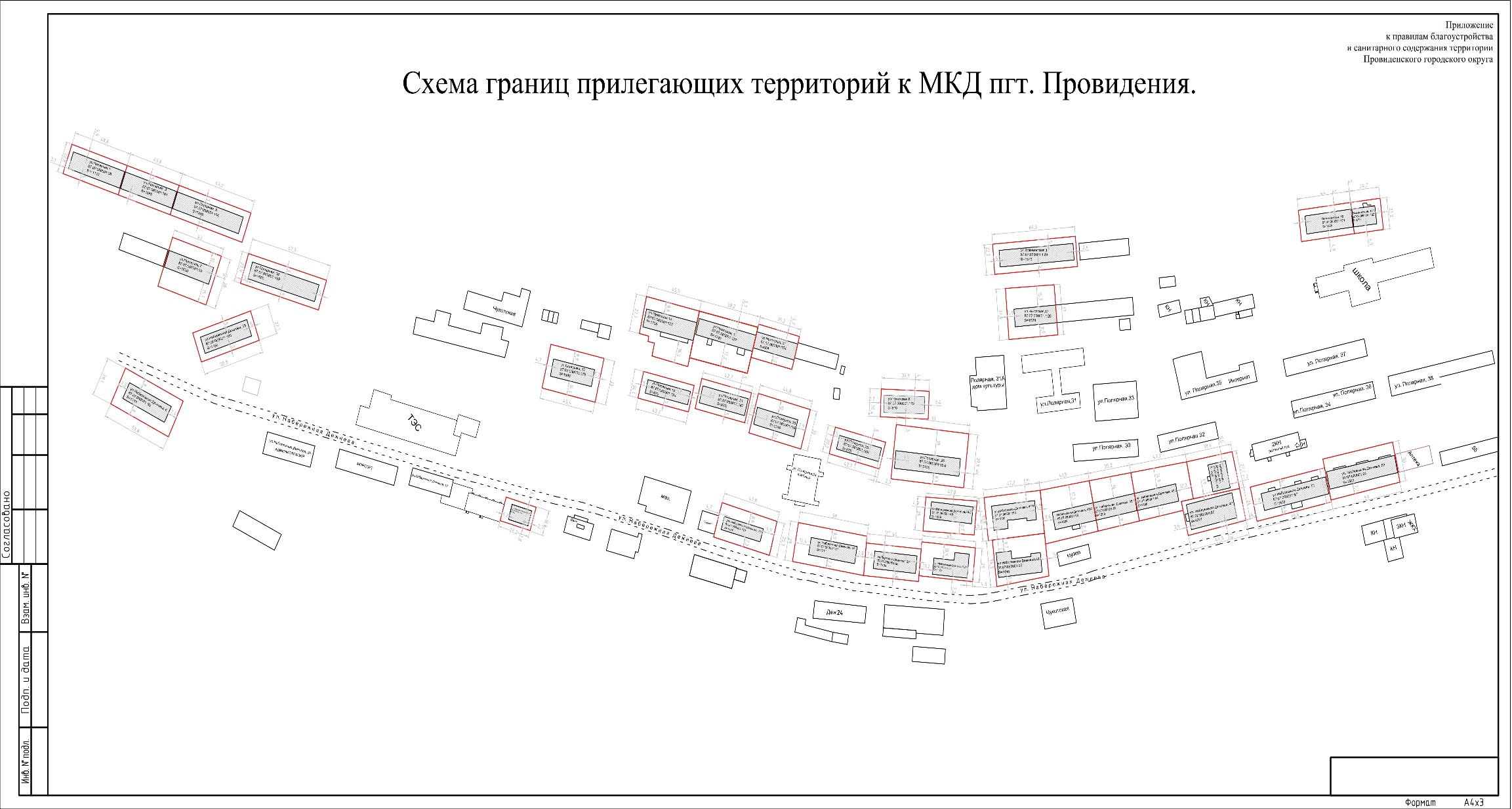 